
T.C.BAŞYAYLA KAYMAKAMLIĞIİLÇE MİLLİ EĞİTİM MÜDÜRLÜĞÜ2015-2019 STRATEJİK PLAN2015 BAŞYAYLABaşyayla İlçe  Milli Eğitim Müdürlüğü2015-2019 Stratejik Planıİmtiyaz Sahibi: Başyayla İlçe  Milli Eğitim Müdürlüğü adınaAli BALCIGenel Yayın Yönetmeni: Şaban ÇELMELİ Editör: Haluk GENÇKaraman Aralık 2015© Bu yayının tüm hakları Başyayla İlçe  Milli Eğitim Müdürlüğü aitttir.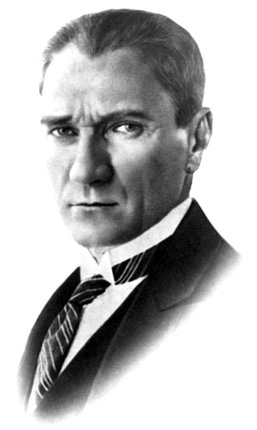 “Türk milletinin istidadı ve kesin kararı, medeniyet yolunda durmadan, yılmadan ilerlemektir. Medeniyet yolunda başarı, yenileşmeye bağlıdır.” Mustafa Kemal ATATÜRK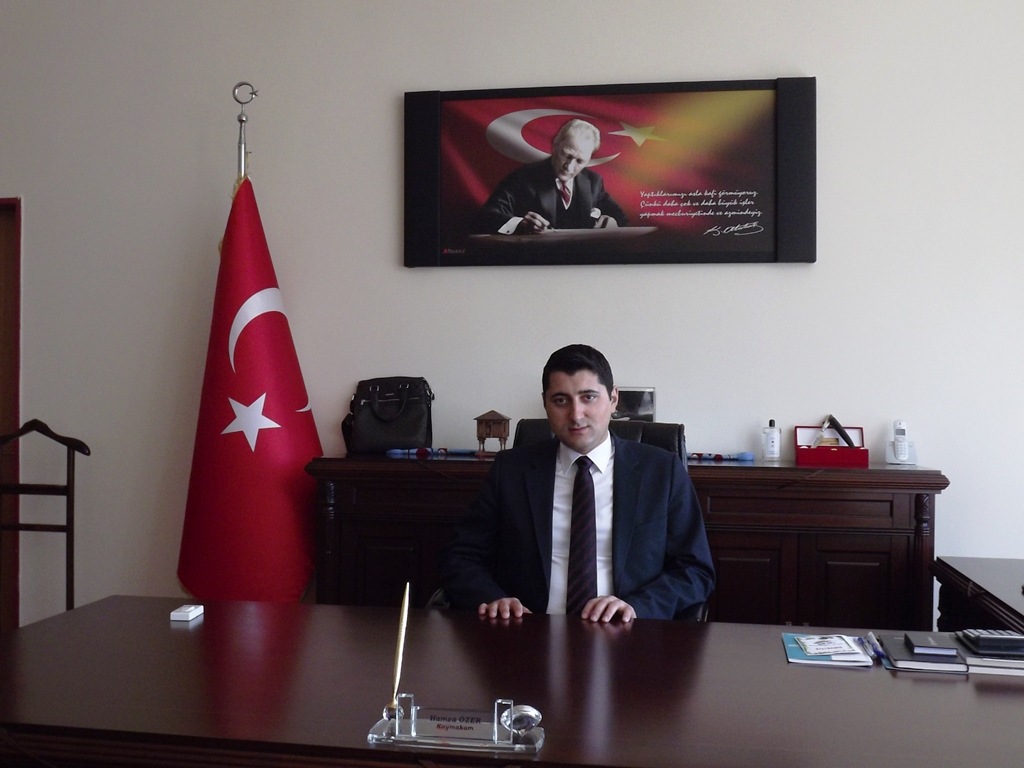 SUNUŞStrateji, akıllı ve mantıklı düşünerek uzun vadeli kararlar alma yöntemi olarak tanımlanabilir. Bir başka deyişle strateji, belirsizlikler içinde doğru yönü bulmak için kullanılan altıncı his ya da pusula gibidir.Çok hızlı gelişen, değişen teknolojilerle bilginin değişim süreci de hızla değişmiş ve başarı için sistemli ve planlı bir çalışmayı kaçınılmaz kılmıştır. Sürekli değişen ve gelişen ortamlarda çağın gerekleri ile uyumlu bir eğitim öğretim anlayışını sistematik bir şekilde devam ettirebilmemiz, belirlediğimiz stratejileri en etkin şekilde uygulayabilmemiz ile mümkün olacaktır. Başarılı olmak da iyi bir planlama ve bu planın etkin bir şekilde uygulanmasına bağlıdır.Türkiye’de kamu kurumları uzun yıllardır geleneksel anlayışla yönetilmekte idi. 2003 yılında çıkarılan 5018 Sayılı Kamu Mali Yönetimi ve Kontrol Kanunu ile kamu kurum ve kuruluşları,  yeni bir yönetim anlayışı içine girdi. Bu yasa kamu kuruluşlarına stratejik yönetim anlayışını getirdi. Bunun anlamı; bundan sonra kamu kurum ve kuruluşları, gelecek beş yılını planlayacak, planlarken de imkânlarını bilecek, çevresini tanıyacak ve hedef kitlesine göre hizmet vereceği yöntem ve teknikler geliştirecektir.Stratejik yönetim ve planlama, kamu kurum ve kuruluşları için yasal olmanın ötesinde gereklidir. Ancak eğitim kurumları için olmazsa olmazdır. İlçe Milli Eğitim Müdürlüğü ile bağlı okul ve kurumlar, hizmetleri, hedef kitlesi, paydaşları ile sürekli stratejik bir yönetim ve planlama içindedir. Başyayla İlçe Milli Eğitim Müdürlüğü 2015-2019 Stratejik Planını büyük bir emek ve özveri ile hazırlayan Başyayla İlçe Milli Eğitim Müdürlüğü yöneticilerini, stratejik planlama ekibini tebrik eder, başarılarının devamını dilerim.Hamza ÖZER                                                                                                                                                     Kaymakam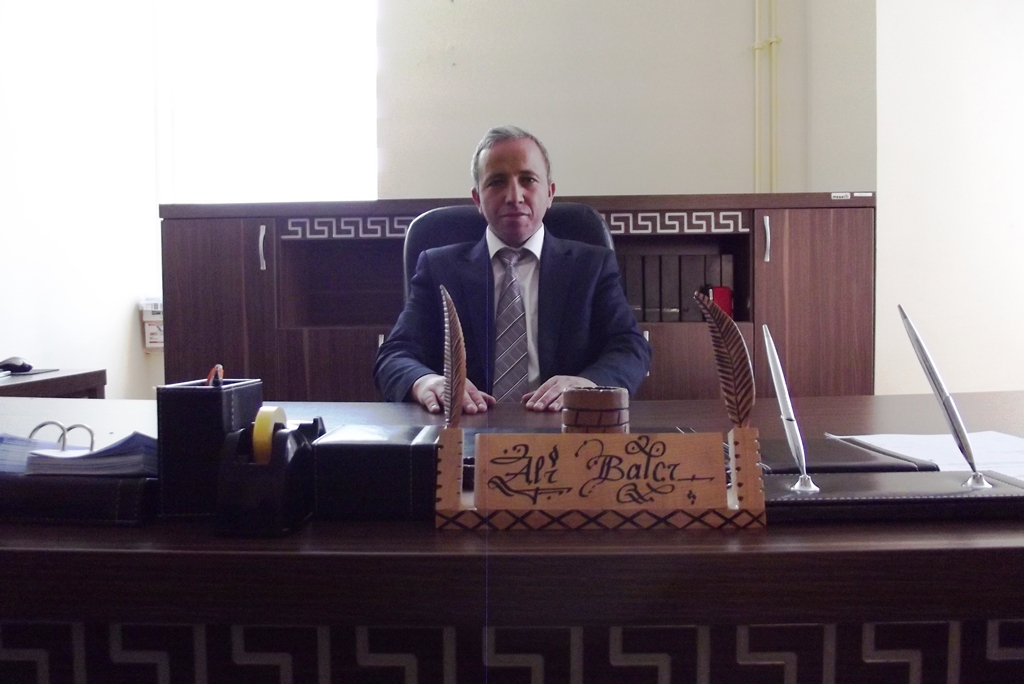 GİRİŞ Kapsamlı ve özgün bir çalışmanın sonucu hazırlanan Stratejik Plan İlçemizdeki Okulları çağa uyumu ve gelişimi açısından tespit edilen ve ulaşılması gereken hedeflerin yönünü doğrultusunu ve tercihlerini kapsamaktadır. Katılımcı bir anlayış ile oluşturulan Stratejik Plânın, İlçemizin eğitim yapısının daha da güçlendirilmesinde bir rehber olarak kullanılması amaçlanmaktadır. Planlaması yapılan önümüzdeki beş yıllık dönemde de başarıların artarak devam edeceğine inancımız tamdır. Özverili ve uzun soluklu çalışmalar neticesinde hazırlanan ve eğitimdeki yeni uygulamalara yön vermek açısından yararlı olacağına inandığımız Stratejik Planın eğitim hizmetlerinde verimliliği artıracağına, paydaşlarımızın eğitime katılımını sağlayacağına, gerçekçi ve hesap verilebilir bir anlayışın gelişmesine katkıda bulunacağına inanıyoruz. Hedefimiz, eğitimde büyük gayret ve heyecanla geldiğimiz noktadan daha ileriye gitmektir. Bu planlama; 5018 sayılı Kamu Mali Yönetimi ve Kontrol Kanunu gereği, Kamu kurumlarında stratejik planlamanın yapılması gerekliliği esasına dayanarak hazırlanmıştır. Zoru hemen başarırız, imkânsızı başarmak zaman alır. Planın hazırlanmasında katılımcı bir anlayış benimsenmiş, konularla ilgili hedef ve faaliyetler belirlenirken personel ve yöneticilerle toplantılar yapılmış, iç ve dış paydaşların görüş ve önerileri dikkate alınmıştır. Planın Mevcut Durum bölümünde ilin ve kurumun tarihçesi, kurumun görevleri, teşkilat yapısı, eğitim kurumlarının mevcut sayısal verileri, paydaş analizi ve GZFT analizi yer almaktadır. Geleceğe Bakış bölümünde kurumun amaçları, misyonu, vizyonu ve temel değerleri ile faaliyetlerinin belirlendiği temalara yer verilmiştir. Önceki plan dönemlerinden farklı olarak bu dönemde MEB standart 3 tema belirlemiştir. Eğitime Erişim, Eğitimde Kalite ve Kurumsal Kapasite olarak belirlenen bu temaların alt bölümleri ise bakanlığın ve milli eğitim müdürlüklerinin faaliyet alanları olarak belirlenmiştir.  Stratejik plan performans göstergeleri ile faaliyetler bu tema ve alt bölümlerindeki yeni formata göre düzenlenmiştir. İzleme ve Değerlendirme bölümünde hedeflere ulaşma durumunun nasıl değerlendirileceği belirtilmiştir. Planı hazırlama dönemimiz içinde faydalandığımız kaynaklar için bir kaynakça oluşturduk. Ekler bölümüne ise asıl bölüme yerleştiremediğimiz ama kitapta bulunması gereken tablolar vb. bilgiler düzenlenmiştir.Amaçlar belirlenirken üst politika belgelerindeki eğitim hedefleri değerlendirilmiştir. 2015-2019 yıllarını kapsayan plan ile mevcut durumdan hareketle belirlenen hedeflere ulaşmak için faaliyet ve stratejiler tespit edilmiştir. İlçe Milli Eğitim Müdürlüğü’ne ait bu planın hazırlanmasında her türlü özveriyi gösteren ve sürecin tamamlanmasına katkıda bulunan idarecilerimize, stratejik planlama ekiplerimize, İlçe Milli Eğitim Müdürlüğümüz Strateji Geliştirme Bölümü çalışanlarına teşekkür ediyor, bu plânın başarıyla uygulanması ile okulumuzun başarısının daha da artacağına inanıyor, tüm personelimize başarılar diliyorum          Ali BALCIİlçe Milli Eğitim MüdürüİÇİNDEKİLERİÇİNDEKİLER...................................................................................................................................6KISALTMALAR.......................................................................................................................................8TABLOAR..............................................................................................................................................9ŞEKİLLER...............................................................................................................................................9GRAFİKLER..........................................................................................................................................11GİRİŞ...................................................................................................................................................11HAZIRLIK SÜRECİ	4A.	STRATEJİK PLAN HAZIRLIK SÜRECİ	4B.	STRATEJİK PLAN MODELİ	6A.	İLÇENİN TARİHİ GELİŞİMİ	7B.	YASAL YÜKÜMLÜLÜKLER VE MEVZUAT ANALİZİ	8C.	FAALİYET ALANLARI, ÜRÜN VE HİZMETLER	11D.	PAYDAŞ ANALİZİ	13E.	KURUM İÇİ VE KURUM DIŞI ANALİZ	141.	KURUM İÇİ ANALİZ	14a)	BAŞYAYLA İLÇE MİLLİ EĞİTİM MÜDÜRLÜĞÜNÜN TEŞKİLAT YAPISI	14b)	İNSAN KAYNAKLARI	16c)	FİZİKİ VE TEKNOLOJİK KAYNAKLAR	232.KURUM DIŞI ANALİZ	28d)	ÜST POLİTİKA BELGELERİ	312.	GZFT ANALİZİ	333.	SORUN GELİŞİM ALANLARI	39II.	EĞİTİM VE ÖĞRETİM SİSTEMİNİN SORUN VE GELİŞİM ALANLARI	401.	İLÇE MEM SP PLAN MİMARİSİ	42GELECEK	45A.	MİSYON	46B.	VİZYON	46C.	TEMEL İLKE VE DEĞERLER	46D.	STRATEJİK PLAN GENEL GÖRÜNTÜSÜ	46E. TEMA, AMAÇ, HEDEF PERFORMANS GÖSTERGESİ VE TEDBİRLER	481.TEMA EĞİTİM VE ÖĞRETİME ERİŞİM	481.1. SAM:	492. TEMA EĞİTİM VE ÖĞRETİMDE KALİTE	512.1.SAM:	523.TEMA KURUMSAL KAPASİTE	573.1.SAM	58MALİYETLENDİRME	64KAYNAKLAR	68KISALTMALARAB		: Avrupa BirliğiARGE		: Araştırma Geliştirme BirimiBİLSEM	: Bilim ve Sanat MerkeziBT		: Bilişim TeknolojileriDYNED	: Dynamic EducationGZFT		: Güçlü-Zayıf-Fırsat-TehditİHL		: İmam Hatip LisesiİHO		: İmam Hatip Orta OkuluİŞKUR		: Türkiye İş KurumuKTSO		: Karaman TicaretveSanayi odsıLYS		: Lisans Yerleştirme SınavıMEB		: Milli Eğitim BakanlığıMEBBİS	:  Milli Eğitim Bakanlığı Bilişim SistemleriMEM		: Milli Eğitim MüdürlüğüÖSYM		: Ölçme, Seçme ve Yerleştirme MerkeziPEST		: Politik, Ekonomik, Sosyal, TeknolojikPG		: Performans GöstergesiSAM		: Stratejik AmaçSH		: Stratejik HedefSHÇEK	: Sosyal Hizmetler ve Çocuk Esirgeme KurumuSTK		: Sivil Toplum KuruluşlarıSWOT		: Strengths, Weaknesses, Opportunities, ThreatsTBMM	: Türkiye Büyük Millet MeclisiTOWS		:Threads, Opportunities, Weakness, StrengtsTOBB		: Türkiye Odalar ve Borsalar BirliğiTÜBİTAK	: Türkiye Bilimsel ve Teknolojik Araştırma KurumuVHKİ		: Veri Hazırlama Kontrol İşletmenTABLOLARTablo 1: Stratejik Plan Üst Kurulu	4Tablo 2: Stratejik Planlama Koordinasyon Ekibi	5Tablo 3: Stratejik Planlama Eğitimleri	6Tablo 4: Faaliyet Alanları Ürün ve Hizmetler	11Tablo 5: Müdürlük Alt Birimleri ve Bağlı Kuruluşlar	15Tablo 6: Müdürlüğümüz görev unvanlarına göre personel sayısı	16Tablo 7: İl Geneli Yönetici ve Öğretmen Sayıları	16Tablo 8: İldeki Yöneticilerin Yaş Aralığı	17Tablo 9: İl Norm Kadro Durumu	18Tablo 10: Öğrenci Sayıları	22Tablo 11: Kuruluşun teknolojik alt yapısı	23Tablo 12: İlçe Genelindeki Mevcut Derslik Durumu	24Tablo 13:İlimizde Kullanılan Fiziki Altyapı Bilgileri	26Tablo 14: Doküman Yönetim Sistemi (DYS) Eğitimi	26Tablo 15: Fatih Projesi Etkileşimli Tahta ve Tablet Sayısı	26Tablo 16: Fatih Projesi Teknoloji Kullanım Kursu	27Tablo 17: İlçemizin Gelir-Gider Tablosu	28Tablo 18:Gelir Gider tablosu	28Tablo 19: İlçe Nüfusu 2014	29Tablo 20: Başyayla’ya Ait Genel Bilgiler	29Tablo 21: Üst Politika Belgeleri	31Tablo 22: GZFT Tablosu	31Tablo 23: Stratejik Plan Maliyet Tablosu	61ŞEKİLLERŞekil 1: SP Temel Yapı	4Şekil 2: Stratejik Plan Oluşum Şeması	6Şekil 3: Teşkilat Şeması	24Şekil 4: Stratejik Plan Maliyetletndirmesi	63GRAFİKLERGRAFİK 1: ÖĞRETMEN İHTİYACI KARŞILAMA ORANI................................................................19GRAFİK 2: ÜCRETLİ ÖĞRETMEN SAYISI.........................................................................................19GRAFİK 3: ÖĞRETMENLERİN YAŞ İTİBARİ İLE DAĞILIMI..........................................................20GRAFİK 4: ÖĞRETMENLERİN HİZMET SÜRELERİ.........................................................................20GRAFİK 5: KURUMLARDA GERÇEKLEŞEN ÖĞRETMEN SİRKÜLÂSYONUNUN SAYISI.......21GRAFİK 6: ÖĞRETMENLERİN KATILDIĞI HİZMET İÇİ EĞİTİM PROGRAMLARI....................22GRAFİK 7: ÖĞRETMENLERİN İZİN DURUMU.................................................................................22GRAFİK 8: 2013-2014 YILI İL GENELİ OKUL SAYILARI................................................................24GRAFİK 9: İLÇE GENELİ OKUL BİNALARI YAŞLARI...................................................................25GRAFİK 10:  DERSLİK BAŞINA DÜŞEN ÖĞRENCİ SAYISI...........................................................25GİRİŞNitelikli bir insanın yetişmesi 20 yıl kadar bir süreci kapsamaktadır. Dolayısı ile eğitim, uzun vadeli ve planlı çaba isteyen bir hedefler disiplinidir. Geleceğini planlamayanlar, yarınlarını yok edenlerdir. 5018 Sayılı Kamu Mali Yönetimi ve Kontrol Kanunu kamu idarelerini stratejik plan hazırlamakla yükümlü kılmaktadır. Milli Eğitim Bakanlığı da yayımladığı Genelgeler ve Stratejik Plan Uygulama Yönergesiyle stratejik plan çalışmalarını başlatmış, çalışmaların çerçevesini çizmiştir. Milli Eğitim Müdürlüğümüz, Bakanlık Stratejik Plan çalışmalarıyla eş zamanlı olarak stratejik plan çalışmalarına başlamıştır. 2015-2019 Planı ile mevcut durumumuz analiz edilerek gelecekte olmamız gereken nokta hedeflenmiştir. Stratejik Plan, Devlet Planlama Teşkilatı Müsteşarlığının Kamu İdareleri İçin Stratejik Planlama Kılavuzuna ve Milli Eğitim Bakanlığı Strateji Geliştirme Başkanlığının yayımladığı Eğitimde Stratejik Planlama Kılavuzuna uygun olarak hazırlanmıştır.Planın hazırlanmasında katılımcı bir anlayış benimsenmiştir. Stratejik plan hazırlık süreci boyunca müdürlüğümüz yönetici, şef ve diğer personeli ile sürekli görüş alışverişi içinde olunmuştur. Ayrıca geniş katılım isteyen paydaş görüşü, strateji, faaliyet, vizyon, misyon konularında çalıştaylar yapılarak en doğru ve isabetli kararlar alınmıştır.İlçe Milli Eğitim Müdürlükleri ile müdürlüğümüze bağlı okul ve kurumların stratejik planlarına rehberlik etmek amacı ile de 3 kursta 13 öğretmen ve yöneticiye stratejik plan hizmetiçi eğitim kursu verilmiştir.	Müdürlüğümüz 2015-2019 Stratejik Planı, Durum Analizi ve Gelecek olarak iki ana bölümden oluşmuştur.Durum Analizi bölümünde Müdürlük eğitim tarihi, mevzuatı, faaliyet alanları, paydaşları, kurum içi yapı ve kurum dışı yapı incelenmiş ve analiz edilmiştir.	İlçenin eğitim tarihi, kaynak kişi ve kitaplardan yararlanılarak hazırlanmıştır. 	Mevzuat analizinde, müdürlüğümüzü ilgilendiren yasa, tüzük, yönetmelik, yönerge ve genelgeler incelenmiş, ana faaliyet alanlarımızı da yansıtacak şekilde bir özetleme yapılmıştır.Faaliyet ve hizmet alanlarının tespitinde Ortaöğretim İlköğretim ve İlçe Milli Eğitim Müdürlüğü Yönetmeliği içeriğine göre bir gruplama yapılarak özetleme yapılmıştır.	Müdürlüğümüz paydaş çalışmalarında önce iç dış paydaş tespit edilmiştir. Bu paydaşlar da türlerine göre  yararlanıcı, iç-dış paydaş, tedarikçi, işbirliği gerekenler olarak gruplanmıştır. Sonrasında paydaşlarımıza anket uygulaması yapılmıştır. Kurum içi analizde Müdürlüğümüz teşkilat şeması görev alanlarına çizilmiştir. İnsan kaynakları bölümünde ilçe düzeyinde tüm personel, meslek ve branşına göre yönetici, öğretmen, memur, hizmetli, ücretli vb olarak belirlenip tabloda gösterilmiştir.Fiziki ve teknolojik alt yapı bölümünde kurumumuzun mal varlıkları tespit edilerek tablo olarak verilmiştir.Müdürlüğümüz mali durumunda son üç yıllık gelir gider hesapları verilmiştir.Kurum dışı analizde daha çok ilin nüfus, ekonomi, kültür, ulaşım yapısı incelenmiş ve eğitim öğretime etkisi sorgulanmıştır. Ortaya çıkan sonuçlar PESTLE analizinde sıralanmıştır.Gelecek bölümünde Müdürlüğümüzü 2019 yılına kadar götürecek olan vizyon, misyon, değerler, tema, maliyet ve izleme değerlendirme çalışmaları düzenlenmiştir.Müdürlüğümüz vizyon ve misyonu Bakanlık vizyon ve misyonu ile uyumlu olacak şekilde düzenlenmiştir. Temel değerlerimiz Müdürlüğümüz kurum kültüründen hareketle kişi, süreç ve performansları kapsayacak şekilde tasarlanmıştır.Temalarımız ve alt açılımları olan amaç ve hedeflerimiz Bakanlığımız tema, amaç ve hedefleri ile tamamen uyumludur.Performans göstergeleri ve  strateji,  GZFT sonuçlarından ortaya çıkan geliştirilmesi gereken sorun alanlarına göre tespit edilmiştir. Performans göstergelerinde kullanılan bilgiler MEB İstatistik kitabından ve Müdürlüğümüz istatistik verilerinden alınmıştır.2019  performans hedefleri, Müdürlüğümüz şube müdürü ile ilgili okul müdürleri ile yapılan toplantılarda belirlenmiştir.Müdürlüğümüz stratejik plan maliyeti ise strateji -faaliyet temelli olarak hesaplanmıştır. Müdürlüğümüz birimleri ile ilgili okul müdürleri ile yapılan toplantılar sonucu Müdürlüğümüz sorun alanlarına ait 95 adet tedbir (strateji), 9  adet faaliyet belirlenmiştir. Maliyetlendirme tedbir ve faaliyetler üzerinden hesaplanmıştır. strateji toplamın hedefler, hedeflerin toplamından amaçlar, amaçların toplamından temalar, temaların toplamından stratejik planın bir yıllık maliyeti bulunmuştur. Ortaya çıkan maliyet Müdürlüğümüz 2014 yılı harcamaları ile kontrol edilmiştir. Kontrol sonucu yapılan düzeltmelerle oluşan toplam miktara her yıl için  % 10 enflasyon oranı eklenerek beş yıllık maliye bulunmuştur. Müdürlüğümüz 2015-2019 Stratejik Plan maliyeti 1.285.450,000TL olarak tahmin edilmiştir.Müdürlüğümüz stratejik plan izleme değerlendirmesi, eylem planları üzerinden 6 aylık ve yıllık olmak üzere iki zaman diliminde gerçekleştirilecektir. Bu zaman dilimlerinde belirlenmiş olan faaliyetlerin gerçekleşme durumları ve sonuçları izlenecektir.Stratejik Planımız, çalışma boyunca kullandığımız kaynaklara ait oluşturulan kaynakça ile bitirilmiştir.BİRİNCİ BÖLÜMSTRATEJİK PLAN HAZIRLIK SÜRECİHAZIRLIK SÜRECİSTRATEJİK PLAN HAZIRLIK SÜRECİHazırlık çalışmaları kapsamında, stratejik planlama oluşturulurken izlenilecek yöntem ve ihtiyaçlar belirlenmiş, planlama çalışmalarında sahiplenmenin sağlanması amacıyla stratejik planlama çalışmaları kurum içerisinde duyurulmuş,  çalışmalarda yer alacak proje ekipleri kurulmuş, zaman ve faaliyet planları oluşturulmuştur.  	 Yöntem olarak öncelikli olarak Başyayla İlçe Milli Eğitim Müdürlüğünün durum analizlerinin yapılması, misyon ve vizyonlarının belirlenmesi, stratejik amaç ve hedeflerin oluşturulması, faaliyet ve projelerin tanımlanması, bütçe çalışmalarının yapılarak performans kriterlerinin belirlenmesi esas alınmıştır. Toplantılar ile çalışmaların yürütülmesi ve değerlendirilmesi planlanmıştır.Başyayla İlçe Milli Eğitim Müdürlüğü Stratejik Planı hazırlanırken İlçe Milli Eğitim Müdürlüğümüzde görev yapan personel ile toplantı yapılarak stratejik planlamanın gereği ve önemi tüm çalışanlara aktarılmıştır. 2013/26 Sayılı Stratejik Planlama Genelgesi ve eki Hazırlık Programı Yayınlanmıştır.Stratejik Planlamaya İlişkin Usul ve Esaslar Hakkında Yönetmelik gereği stratejik plan hazırlık sürecine giren tüm birimler çalışmaların başladığını bir Genelge ile duyurur hükmü gereği Millî Eğitim Bakanlığı Strateji Geliştirme Başkanlığı’nın yayınladığı genelge ile çalışmalar başlatılmıştır.Genelge ekinde yer alan Hazırlık Programında İlçe ve Okul / kurumlarda stratejik planlama sürecinde yapılması gerekenler, kurulacak ekip ve kurullar ile sürece ilişkin iş takvimi yer almaktadır.İlçe Milli Eğitim Müdürlüklerinde stratejik plan ekip ve kurulları kurulmuştur.İlçe Millî Eğitim Şube Müdürü başkanlığında, Stratejik Plan çalışmalarını takip etmek, ekiplerden bilgi almak ve çalışmaları yönlendirmek üzere “Başyayla İlçe Millî Eğitim Müdürlüğü Stratejik Planlama Üst Kurulu” kurulmuştur. Müdürlüğümüz Strateji Planlama Üst Kurulu İlçe Milli Eğitim Müdürü Başkanlığında şu isimlerden oluşturulmuştur. Bu noktada stratejik planı hazırlama sürecimiz aşağıdaki aşamalardan oluşmuştur:Üst Kurul ÜyeleriTablo 1: Stratejik Plan Üst KuruluKoordinatör Birim GörevlileriTablo 2: Stratejik Planlama Koordinasyon EkibiHazırlanan iç ve dış paydaş anketlerine geniş bir katılım olmuştur.İlçe Stratejik Planlama Ekibi çalışmalarını yaparken birincil kaynak olarak çalışanlardan faydalanmıştır. Önceliklerin belirlenmesi, ihtiyaçların tespiti ve hedeflerin oluşturulmasında tüm çalışanlarla görüşmeler yapılmış, anketler düzenlenmiş, herkesin ortak katılımı ve önerileri dikkate alınarak çalışmalar yönlenmiştir. Tüm resmi kamu kurum ve kuruluşlarına da görüşleri alınmıştır.Çalışmalar belirli dönemlerde Müdürlüğümüz Stratejik Plan Üst Kuruluna sunulmaktadır.Mart /2014 ve Haziran 2014 tarihlerinde İl MEM ARGE biriminden sorumluları tarafından Ermenek METEM’de stratejik planlama çalışmalarının son durumu gözden geçirilerek sonrasında yapılacaklar hakkında değerlendirmeler yapılmıştır. Stratejik planlama sürecinde bugüne kadar 2 adet çalıştay yapılmıştır.İlk çalışma Aralık 2013’te ilçedeki tüm okul müdürleri ile yapılmıştır. Bu toplantıya İlçe Millî Eğitim Müdürü’nün başkanlığında, , Strateji Geliştirme Bölümü Şube Müdürü, Stratejik Planlama Koordinatörü ve 7 okulun müdürü ile öğretmenler katılmıştır.Söz konusu çalışmada ilgili genelge doğrultusunda stratejik planlama çalışmalarının esasları ve çalışmalarda izlenilecek yol üzerine kararlar alınmıştır.İkinci çalıştay ise Ocak 2015’te İlçe Milli Eğitim Şube Müdürü Şaban ÇELMELİ’nin  başkanlığında okul müdürleri ile yapılmıştır. Bu çalıştayda  İlçe Milli Eğitim Müdürlüğünün stratejik planı genel olarak değerlendirilerek, geleceğe yönelim bölümünde misyon, vizyon, temel değerler, amaçlar, hedefler ve performans göstergeleri ile faaliyetlere son şekli verilmiştir. Çalışmalarda beyin fırtınası, soru cevap, kök sorun analizi ve sorulu cevaplı tartışma yöntemleri kullanılmıştır.Stratejik Planlama Konusunda Verilen EğitimlerBaşyayla İlçe Millî Eğitim Müdürlüğü Ar-Ge Birimine bağlı Stratejik Plan Koordinasyon Ekibi koordinasyonunda il, ilçe ve okul/kurumlarda Stratejik Plan Ekipleri ve Stratejik Planlama Üst Kurulları oluşturulmuştur. İlçe MEM Stratejik Planlama Koordinasyon Ekibi’nin eğitimi, İl Milli Eğitim Müdürlüğü Strateji Geliştirme Başkanlığı görevlileri tarafından 30 saatlik mahhalli hizmetiçi eğitim semineri ve yine 30 saatlik mahalli Stratejik Planlama Kursu ile sağlanmıştır. İl MEM Stratejik Planlama Koordinasyon ekibi tarafından 2 okul/kurum yöneticisi ve 2 öğretmen ve 1 memur olmak üzere toplam 5 personele stratejik planlama eğitimi verilmiştir.Tablo 3: Stratejik Planlama EğitimleriSTRATEJİK PLAN MODELİMüdürlüğümüz stratejik planın hazırlanmasında tüm tarafların görüş ve önerileri ile eğitim önceliklerinin plana yansıtılabilmesi için geniş katılım sağlayacak bir model benimsenmiştir. 2015-2019 Stratejik Planının hazırlanmasında Kalkınma Bakanlığı tarafından yayınlanan Kamu İdareleri İçin Stratejik Planlama Kılavuzu temel alınarak Milli Eğitim Bakanlığı ve İl Milli Eğitim Müdürlüğü 2015-2019 çerçeve planı örneklenerek hazırlanmıştır.1: Stratejik Plan Oluşum ŞemasıMüdürlüğümüz stratejik  plan temel yapısı, Bakanlığımız Strateji Geliştirme Başkanlığının geliştirip esas aldığı eğitimin üç temel bölümü (erişim, kalite, kapasite) ile paydaşların görüş ve önerilerini alınarak oluşturulmuştur.İKİNCİ BÖLÜMDURUM ANALİZİDurum analizi çalışmasında Başyayla İlçe Milli Eğitim Müdürlüğünün tarihsel gelişimi, yasal yükümlülükleri, faaliyet alanları, paydaş analizi, kurum içi analiz ve kurum dışı analizi yapılmıştır.İLÇENİN TARİHİ GELİŞİMİBaşyayla’nın tarihi çok eskilere dayanmaktadır. İlçeye ilk yerleşim ve kuruluş tarihi bilinmemekle beraber Roma ve Bizans dönemine ait kalıntılar, Kaya Mezarları Aslan Kabartmaları, tarihinin çok eskilere dayandığını göstermektedir. 1967 yılında Kirazlıyayla ile Başköy’ün birleştirilmesi ile kasaba olmuştur. 1990 yılında ilçe olan Başyayla 5 mahalleden teşekkül etmektedir. Başyayla ilçesinin adı Başköy ile Kirazlıyayla’nın isimlerinin birleştirilmesi ile konulmuştur. 1991 yılında Kaymakamın göreve başlaması ile ilçe teşkilatları kurulmaya başlamıştır. 1991 yılından bu yana sosyal ve ekonomik yönden fazla bir gelişme olmamıştır. Halkın ekonomik durumu iyi değildir. Geçim kaynağı hayvancılık ve tarıma dayanmaktadır. 2007 Yılı Şubat ayı Adrese Dayalı Genel Nüfus sayımında ilçe merkezinin 3249, köylerin toplam nüfusu 2216 olarak tespit edilmiştir.	BAŞYAYLA MİLLİ EĞİTİM MÜDÜRLÜĞÜBaşyayla İlçe Milli Eğitim Müdürlüğü 3644 Sayılı Kanun ile  9 Mayıs 1990 tarihinde ilçe olup 3644 Sayılı Kanunla teşkilatlanarak 28/08/1991 tarihinde hizmete açılmıştır. İlçe Milli Eğitim Müdürlüğümüz, 2014 yılında Başyayla Hükümet Konağı binasının 1. katında 6 oda olarak faaliyetine devam etmektedir. Kurumda 1 Müdür 1 Şube Müdürü , 1 Memur  1 Hizmetli görev yapmaktadır. Müdürlüğümüze bağlı olarak; merkezde 1 Bağımsız  Anaokulu, 3 İlkokul, 2 Ortaokul, 1 ortaöğretim okulu olmak üzere  toplam 7 okul  ile hizmet vermektedir.İlk ilçe Milli Eğitim Müdürlüğü görevini   Yusuf AKIN (1992-1993), daha sonra sıra ile Nurullah BEREKET (1993-1996), Halil İbrahim ATLI (1997-2014) 30 Haziran 2014 tarihinden itibaren Ali BALCI  İlçe Milli Eğitim Müdürlüğü görevini yürütmektedir.YASAL YÜKÜMLÜLÜKLER VE MEVZUAT ANALİZİBaşyayla İlçe Milli Eğitim Müdürlüğü yasal yetki, görev ve sorumlulukları başta T.C. Anayasası olmak üzere 657 sayılı Devlet Memurları Kanunu, 1739 sayılı Milli Eğitim Temel Kanunu ve 3797 sayılı Milli Eğitim Bakanlığının Teşkilat ve Görevleri Hakkında Kanun Hükümleri dayanak alınarak hazırlanan 13.02.1995-2424 sayılı Milli Eğitim Bakanlığı Milli Eğitim Müdürlükleri Yönetmeliği esaslarına göre belirlenmektedir.Başyayla İlçe Milli Eğitim Müdürlüğü, bu sorumlulukları yerel ölçekte ilgili mevzuat hükümleri gereğince yerine getirmektedir. Her ilde Milli Eğitim Müdürlüğü, her ilçede İlçe Milli Eğitim Müdürlüğü bulunur. İl Milli Eğitim Müdürlüğü aynı zamanda merkez ilçe milli eğitim hizmetlerini de yürütür. İlçe Milli Eğitim Müdürlükleri hizmetin özelliklerine göre şubeler ve bürolar ile sürekli kurul ve komisyonlardan meydana gelir.Milli Eğitim Bakanlığı Milli Eğitim Müdürlükleri Yönetmeliği hükmünce, milli eğitim müdürlüklerinin hizmet alanlarına göre görevleri şunlardır:Yönetim Hizmetleri1. Kanun, tüzük, yönetmelik, yönerge, genelge, plân, program ve amirlerce kendilerine verilen görevleri yapmak,2. Bulunduğu görev alanındaki millî eğitim hizmetlerini incelemek, görev alanına giren okul ve kurumların ihtiyaçlarını tespit ederek kendi yetkisi dâhilinde olanları yapmak, olmayanları yetkili makamlara bildirmek.İnsan Kaynakları Hizmetleri1) Müdürlüğe bağlı her tür ve derecedeki okul ve kurumlarda görevli personel için personel bilgi defteri ve formlarını tutmak, bu konuda Bakanlık ile koordinasyonu sağlamak, mevcut öğretmen sayılarını ve gelecek öğretim yılının öğretmen ve diğer personel ihtiyacını ilgili makamlara bildirmek, 2) Bakanlıkça il emrine atanan öğretmenlerle il içinde nakil isteyen öğretmenlerin görev yeri belirleme teklifini Valilik Makamına sunmak, 3) İlk ve orta dereceli okullar ile eğitim kurumlarına yönetici atama işlemlerini usulüne göre yürütmek, 4) İhtiyaç halinde vekil ve ücretli öğretmen görevlendirilmesini Kaymakamlık Makamına teklif etmek ve alınacak Valilik onay doğrultusunda işlem yapmak, 	5) Öğretmen ve diğer personelin terfi, izin, adaylık, emeklilik gibi özlük haklarına ilişkin işlemlerden yetkisi dâhilinde olanların sonuçlandırılmasını sağlamak, 6) Öğretmen ve diğer personelin disiplinle ilgili işlemlerini usulüne göre yapmak, 7) Sözleşmeli personelin iş ve işlemlerini yürütmek, 8) Emekliye ayrılmaları gerekenlerle, emekliye ayrılmak isteyenlerin işlemlerini yapmak, 9) Personelin özlük haklarına ilişkin tahakkuk ve mutemetlik işlerini yürütmek,.10) Öğretmen ve diğer personelin hizmet içi eğitimi için gerekli programları hazırlamak ve uygulanmasını sağlamak.Eğitim- Öğretim Hizmetleri1) Kanun, tüzük, yönetmelik, yönerge, program, genelge ve emirlerle tespit edilen eğitim amaçlarının okul ve kurumlarda gerçekleştirilmesini sağlamak, 2) Görev alanındaki okul ve kurumlarda eğitim faaliyetlerinin Atatürk ilke ve inkılâpları doğrultusunda yürütülmesini takip etmek, okul ve kurumlar ile öğrencilerin her türlü bölücü, yıkıcı ve zararlı etkilerden korunmasını sağlayıcı tedbirler almak, 3) Öğrencileri ve gençleri kumar, içki, sigara, uyuşturucu maddeler ve yasaklanmış yayınlardan korumak için gerekli tedbirleri almak ve dikkate değer görülen durumları ilgili makamlara bildirmek, 4) Halk eğitim merkezlerinin, okuma odalarının ve çıraklık eğitim merkezlerinin açılmasını, çalışmasını, gelişmesini, denetlenmesini sağlamak, çalışmaların daha verimli olması için gerekli tedbirleri almak, yaygın eğitim kurumlarında görevlendirilecek öğretmenlerin görev yerlerinin belirlenmesine yönelik işleri yapmak, 5) Görev alanındaki toplum kalkınmasına ilişkin plân ve programların hazırlanmasına ve uygulanmasına katılmak, ilgililerle devamlı iş birliği yapmak, 6) Çıraklık ve yaygın eğitim faaliyetlerinin geliştirilmesi ve yaygınlaştırılması için gerekli olan bina, tesis, araç ve gereçleri zamanında sağlamak, bu amaçla çeşitli kurumların bina, tesis ve imkânlarından yararlanmak, 7) Örgün eğitim sistemine girmemiş herhangi bir eğitim kademesinden ayrılmış veya bitirmiş vatandaşların yaygın eğitim yoluyla, genel, meslekî ve teknik alanlarda eğitilmelerini sağlamak, hizmeti yaygın eğitime ait mevzuata göre yürütmek, 8)Okullarda rehberlik servislerinin kurulmasını, bunların personel, araç, gereç ve benzeri bakımından geliştirilmesini ve bu hizmetlerin mevzuata göre yürütülmesini sağlamak, 9) Özel eğitime muhtaç çocukların eğitimi ile ilgili tedbirleri almak, 10) Rehberlik ve araştırma merkezlerinin görevlerini yürütmelerinde resmî ve özel okul, kurum ve birimler arasında iş birliği ve koordinasyonu sağlamak.11) İlkokuldan itibaren öğrencilerin meslekî ilgi ve yetenekleri doğrultusunda yönlendirilmelerine ve verimli çalışma alışkanlığı kazanmalarına yönelik tedbirler almak, 12) Bakanlığa bağlı her tür ve derecedeki örgün ve yaygın eğitim kurumlarının, ders ve laboratuar araç ve gereçleri ile bunların donatımına ve basılı eğitim malzemelerine ait ihtiyaçlarını tespit etmek, plânlamak ve dağıtımını sağlamak, 13) Yurt dışında öğrenim yaparken, yurda dönen ilk ve orta dereceli okul öğrencilerinin denklik işlemlerinin mevzuata göre yapılmasını sağlamak, 	14) Özel okul, kurs, öğrenci yurdu, pansiyon ve benzeri kurumlar açmak üzere başvuranların isteklerini incelemek ve gereklerini yerine getirmek, 15) Eğitim ve öğretim kurumlarının açılması, kapatılması ve bunlara ad verilmesi işlerini yürütmek,16) Danışma ve benzeri kurulların mevzuata uygun olarak çalışmasını sağlamak, 17) Öğrenci disiplin durumunu takip etmek, disiplinsizliği önleyici tedbirler almak, öğrenci üst disiplin kurulu hizmetlerini yürütmek, 18) Okul ve kurumlarda toplum ve insan sağlığı ile ilgili halka açık kurs, seminer ve konferanslar düzenlemek, 19) Müdürlüğüne bağlı okul ve kurumlarda öğrencilerin periyodik tarama ve aşılama işlemlerinin zamanında yapılmasını, gençliğe ve sporcu öğrencilere gerekli sağlık hizmetlerinin verilmesini sağlamak, 20) Okul ve kurumlarda eğitim programlarının uygulanması sırasında görülen aksaklıkları tespit etmek, düzeltilmesi için ilgili makamlara rapor sunmak,21) Bakanlığa bağlı resmî, özel okul ve kurumların verdikleri diploma ve belgeleri incelemek, onaylamak ve bunlara ait evrakı arşivlemek, 22) Gençlerin ve öğrencilerin, serbest zamanlarını sosyal, kültürel, sportif, izcilik, halk oyunları ve benzeri amatör faaliyet alanlarında değerlendirmelerine yönelik çalışma ve hizmetleri yürütmek, 23) Okul içi ve okullar arası beden eğitimi ve spor faaliyetlerini organize etmek ve yürütmek, 24) Basında yer alan eğitim ve öğretimle ilgili yerel haberleri değerlendirerek gereğini yerine getirmek, 25) Millî ve mahallî bayramların programlarının yapılması uygulanması ve sonuçlarının değerlendirilmesine ilişkin işlerle ilgili verilen görevleri yapmak, 26) Çıraklık ve Meslek Eğitimi Kanunu’na ve bu kanuna göre çıkarılmış diğer mevzuata göre işleri yürütmek, eğitim merkezlerinde çırak, kalfa ve ustaların genel ve meslekî eğitimlerini sağlamak, 27) Okul-aile birliklerinin usulüne uygun olarak çalışmalarını sağlamak, 28) Okul ve kurumlarda eğitici çalışmaların yönetmeliğine göre yapılan çalışmaları denetlemek, örnek çalışmaları çevreye duyurmak ve teşvik edici yarışmalar düzenlemek, 29) Okul ve kurumlarda sağlık, beslenme, trafik ve benzeri hizmetlerle ilgili eğitim ve öğretim programlarının uygulanması için tedbirler almak.30) Kanun, tüzük, yönetmelik, yönerge, program, genelge ve emirlerle tespit edilen eğitim amaçlarının okul ve kurumlarda gerçekleştirilmesini sağlamak, 31) Görev alanındaki okul ve kurumlarda eğitim faaliyetlerinin Atatürk ilke ve inkılâpları doğrultusunda yürütülmesini takip etmek, okul ve kurumlar ile öğrencilerin her türlü bölücü, yıkıcı ve zararlı etkilerden korunmasını sağlayıcı tedbirler almak, 32) Öğrencileri ve gençleri kumar, içki, sigara, uyuşturucu maddeler ve yasaklanmış yayınlardan korumak için gerekli tedbirleri almak ve dikkate değer görülen durumları ilgili makamlara bildirmek, 33) Halk eğitim merkezlerinin, okuma odalarının ve çıraklık eğitim merkezlerinin açılmasını, çalışmasını, gelişmesini, denetlenmesini sağlamak, çalışmaların daha verimli olması için gerekli tedbirleri almak, yaygın eğitim kurumlarında görevlendirilecek öğretmenlerin görev yerlerinin belirlenmesine yönelik işleri yapmak, 34) Görev alanındaki toplum kalkınmasına ilişkin plân ve programların hazırlanmasına ve uygulanmasına katılmak, ilgililerle devamlı iş birliği yapmak, 35) Çıraklık ve yaygın eğitim faaliyetlerinin geliştirilmesi ve yaygınlaştırılması için gerekli olan bina, tesis, araç ve gereçleri zamanında sağlamak, bu amaçla çeşitli kurumların bina, tesis ve imkânlarından yararlanmak, 36) Örgün eğitim sistemine girmemiş herhangi bir eğitim kademesinden ayrılmış veya bitirmiş vatandaşların yaygın eğitim yoluyla, genel, meslekî ve teknik alanlarda eğitilmelerini sağlamak, hizmeti yaygın eğitime ait mevzuata göre yürütmek, 37)Okullarda rehberlik servislerinin kurulmasını, bunların personel, araç, gereç ve benzeri bakımından geliştirilmesini ve bu hizmetlerin mevzuata göre yürütülmesini sağlamak, 38) Özel eğitime muhtaç çocukların eğitimi ile ilgili tedbirleri almak, 39) Rehberlik ve araştırma merkezlerinin görevlerini yürütmelerinde resmî ve özel okul, kurum ve birimler arasında iş birliği ve koordinasyonu sağlamak.40) İlkokuldan itibaren öğrencilerin meslekî ilgi ve yetenekleri doğrultusunda yönlendirilmelerine ve verimli çalışma alışkanlığı kazanmalarına yönelik tedbirler almak, 41) Bakanlığa bağlı her tür ve derecedeki örgün ve yaygın eğitim kurumlarının, ders ve laboratuvar araç ve gereçleri ile bunların donatımına ve basılı eğitim malzemelerine ait ihtiyaçlarını tespit etmek, plânlamak ve dağıtımını sağlamak, 42) Yurt dışında öğrenim yaparken, yurda dönen ilk ve orta dereceli okul öğrencilerinin denklik işlemlerinin mevzuata göre yapılmasını sağlamak, 	43) Eğitim ve öğretim kurumlarının açılması, kapatılması ve bunlara ad verilmesi işlerini yürütmek,44) Danışma ve benzeri kurulların mevzuata uygun olarak çalışmasını sağlamak, 45) Öğrenci disiplin durumunu takip etmek, disiplinsizliği önleyici tedbirler almak, öğrenci üst disiplin kurulu hizmetlerini yürütmek, 46) Okul ve kurumlarda toplum ve insan sağlığı ile ilgili halka açık kurs, seminer ve konferanslar düzenlemek, 47) Müdürlüğüne bağlı okul ve kurumlarda öğrencilerin periyodik tarama ve aşılama işlemlerinin zamanında yapılmasını, gençliğe ve sporcu öğrencilere gerekli sağlık hizmetlerinin verilmesini sağlamak, 48) Okul ve kurumlarda eğitim programlarının uygulanması sırasında görülen aksaklıkları tespit etmek, düzeltilmesi için ilgili makamlara rapor sunmak,49) Bakanlığa bağlı resmî, özel okul ve kurumların verdikleri diploma ve belgeleri incelemek, onaylamak ve bunlara ait evrakı arşivlemek, 50) Gençlerin ve öğrencilerin, serbest zamanlarını sosyal, kültürel, sportif, izcilik, halk oyunları ve benzeri amatör faaliyet alanlarında değerlendirmelerine yönelik çalışma ve hizmetleri yürütmek, 51) Okul içi ve okullar arası beden eğitimi ve spor faaliyetlerini organize etmek ve yürütmek, 52) Basında yer alan eğitim ve öğretimle ilgili yerel haberleri değerlendirerek gereğini yerine getirmek, 53) Millî ve mahallî bayramların programlarının yapılması uygulanması ve sonuçlarının değerlendirilmesine ilişkin işlerle ilgili verilen görevleri yapmak, 54) Çıraklık ve Meslek Eğitimi Kanunu’na ve bu kanuna göre çıkarılmış diğer mevzuata göre işleri yürütmek, eğitim merkezlerinde çırak, kalfa ve ustaların genel ve meslekî eğitimlerini sağlamak, 55) Okul-aile birliklerinin usulüne uygun olarak çalışmalarını sağlamak, 56) Okul ve kurumlarda eğitici çalışmaların yönetmeliğine göre yapılan çalışmaları denetlemek, örnek çalışmaları çevreye duyurmak ve teşvik edici yarışmalar düzenlemek, 57) Okul ve kurumlarda sağlık, beslenme, trafik ve benzeri hizmetlerle ilgili eğitim ve öğretim programlarının uygulanması için tedbirler almak.D. Bütçe-Yatırım Hizmetleri1) İlçe sınırları içindeki Bakanlığa ait veya tahsisli bina, tesis, araç ve gereçler ile Bakanlığın diğer imkânlarından, bütün okul ve kurumların bir program dâhilinde dengeli olarak faydalanmasını sağlamak, 2) Okul ve kurumlar için arsa temin etmek ve eğitim tesislerinin yapım, bakım ve onarım işlerini yürütmek, 3) Okul/kurumlardan gelecek bütçe tekliflerini incelemek, değerlendirmek ve gerekli ödeneğin sağlanması için ilgili makamlara teklifte bulunmak,4) Genel bütçeden, Müdürlüğümüze ayrılan ödeneklerin mevzuata uygun olarak dağıtım ve sarf işlemlerini yaptırmak ve bu konudaki işlemleri denetlemek, 5) Görev alanındaki yatırımlarla ilgili taslak programları usulüne uygun olarak hazırlamak ve zamanında ilgili makamlara iletmek, 6)  Programa alınan ihalesi yapılan işlerin takip edilmesi,7)  Ayniyat talimatnamesi gereği olan iş ve işlemleri yapmak8)  Diğer her türlü parasal işler ve öğrencilerin burs vb. iş ve işlemlerini yapmak.Araştırma-Plânlama-İstatistik Hizmetleri1) Genel nüfus sayımlarına göre değerlendirme yapmak, muhtemel öğrenci artışı ve ilgisini tespit etmek, bu tespitlere göre okul yapım ve dağılımını plânlamak 2) Her türlü istatistikî bilginin toplanmasını, değerlendirilmesini sağlamak ve bunlarla ilgili formları hazırlamak ve geliştirmek, 3) Okul ve kurumların bina, araç ve gereç durumunu gösteren istatistik ve kartların tutulmasını sağlamak ve takip etmek, 4)  İlçe genelinde öğrencilerin başarı, disiplin ve benzeri durumlarını takip etmek ve değerlendirmek, 5) Öğrenci ve öğretmenlerin okullar itibarıyla dengeli bir şekilde dağılımını sağlamak için gerekli araştırmayı yapmak,                                                6) Hizmetlerin çabuk ve verimli yürütülmesini sağlamak için araştırma ve plânlama yapmak.Teftiş‐Rehberlik‐ Soruşturma Hizmetleri1) Müdürlüğe bağlı okul ve kurumları belli bir plân içinde denetlemek veya denetlenmesini sağlamak, eksiklik, aksaklıkları gidermek için gerekli tedbirleri almak, 2) Öğretmen ve diğer personelin hizmet içi eğitimi için gerekli programları hazırlamak veya uygulanmasını sağlamak,3) Soruşturma raporlarını adlî, inzibati, malî ve idarî yönden değerlendirmek, İl Milli Eğitim Disiplin Kuruluna ilişkin işleri yapmak, sonuçlarını değerlendirmek ve ilgili yerlere bildirmek.Sivil Savunma Hizmetleri	1)  Görev alanındaki okul/kurumlar için sivil savunma ile ilgili plân ve programları düzenlemek, ge rekli tespitleri yapmak ve tedbirleri almak, 	2) Sivil savunma teşkilâtı ile koordinasyon sağlamak ve hizmetin aksamadan yürütülmesini temin etmek.FAALİYET ALANLARI, ÜRÜN VE HİZMETLERBaşyayla İlçe Milli Eğitim Müdürlüğü’nün faaliyet alanları ve bunlara dayalı ürün ve hizmetleri  8 (sekiz)  alanda gruplanmıştır. Bu gruplar eğitim-öğretim, yönetim ve denetim, hukuk, araştırma-geliştirme proje ve protokoller, fiziki ve teknolojik alt yapı, bilimsel sanatsal sportif faaliyetler, ölçme değerlendirme ve sınav ve insan kaynakları yönetimidir. Bu alanlar ve ilgili ürün hizmetler genel olarak Tablo 5’te gösterildiği gibidir.Tablo 4: Faaliyet Alanları Ürün ve HizmetlerPAYDAŞ ANALİZİBaşyayla İlçe Milli Eğitim Müdürlüğü, paydaş analizi öncesi paydaş tespitine yönelik, kurum, kuruluş, kişi taraması yapılmıştır. Müdürlük birimleri paydaşlar bazında yararlanıcı, çalışan, stratejik ortak gruplanarak tespit edilmiştir. Elde edilen veriler toplanarak müdürlüğün toplam paydaşları olarak tekrar değerlendirmeye tabi tutulmuştur.Paydaş analizi toplantılarında hangi paydaşın kurumu ne şekilde etkilediği, kurumun paydaşı nasıl etkilediği senaryolar ve karşılıklı görüş alış verişi içinde tartışılmıştır. Tespit edilen kurum, kuruluş ve kişiler iç ve dış paydaş olarak ayrılmıştır. Sonrasında iç ve dış paydaşlara anket uygulanmıştır.  Anket sonuçlarına göre paydaşlar tedarikçi,  müşteri, işbirliği yapılacak kurum, lider, stratejik ortak ve yararlanıcı türlerinde ayrılmıştır. Stratejik plan ekibi paydaşların kurumu etkileme ve önem derecesini belirlemek için  önce- liklendirme çalışması yapmıştır. Etki önem matrisi içinde oluşan sonuçlara göre paydaşlarla çalışma stratejileri belirlenerek tablonun sonuç kısmına yazılmıştır.Paydaş analizi etki önem analizleri sırasında iç ve dış paydaş ayırımı da yapılarak aynı tabloda birleştirilmiştir. Okul yöneticileri ile toplantı yapılmıştır. Paydaş anketleri ile çalıştay sonrası ortaya çıkan sonuçlar, GZFT analizinde yer almıştır. Bunun dışında Müdürlük Stratejik Planı Geleceğe Yönelim bölümünde strateji ve faaliyetler içinde yer almıştır. KURUM İÇİ VE KURUM DIŞI ANALİZ KURUM İÇİ ANALİZBAŞYAYLA İLÇE MİLLİ EĞİTİM MÜDÜRLÜĞÜNÜN TEŞKİLAT YAPISIŞekil 2: Teşkilat Şeması14.09.2011-28054 Sayılı Millî Eğitim Bakanlığının Teşkilat Ve Görevleri Hakkında Kanun Hükmümde Kararname ile Taşra Teşkilatlarının yapısı düzenlenmiştir. Karaman Millî Eğitim Müdürlüğü yönetim ve organizasyonu 14.09.2011-28054 sayılı Millî Eğitim Bakanlığının teşkilat ve görevleri hakkında kanun hükümleri doğrultusunda oluşturulmuştur. İlçe Teşkilatları2015 yılı itibari ile ilçemizde okul ve kurum sayısı ise 10 (on)’dur.Tablo 5: Müdürlük Alt Birimleri ve Bağlı KuruluşlarKURUL VE KOMİSYONLARMüdürlüğümüze ait ve Müdürlüğümüzün üyesi olduğu kurul ve komisyonlar; kendi mevzuatlarına uygun olarak üyeleri ile belirtilen zaman dilimleri içinde toplanarak yetkisi ve görevleri dâhilindeki konuları görüşerek uygun kararları alır. Müdürlüğümüze ait ve müdürlüğümüzün üyesi olduğu kurul ve komisyonlar şunlardır:Taşıma Eğitim ve Yemek İhale KomisyonuYazı İnceleme KomisyonuTaşımalı Eğitim Planlama Komisyonuİlçe Öğrenci Disiplin Kuruluİlçe Milli Eğitim KomisyonuKURUM KÜLTÜRÜKurumsal kültür, bir kuruluşun yani kurumun, bölümün, takımın konuşulan ya da konuşulmayan kuralları, ortak değerleri, sembolleri, inanışlar ve davranışlarıdır.  Kurum kültürü, kurumun tarihi tecrübesi, kurumun değerleri ve inançları, kurumu açıklayan hikâyeler ve mitler, kurumun kültürel kod olarak kabul ettiği özlü sözler ve sloganlar, gelenekler, törenler, adetler ve kalıplaşmış davranışlar kurumun kültürel şebekesi (informal yapı, yetki hiyerarşisi), ve kurumu oluşturan takım elemanlarıdır. Bu bakımdan, kurum kültürüyle kuruma bağlılık arasındaki ilişkiyi ortaya koymak, ya da hangi kültürel özelliklerin kuruma bağlılıkla ilişkisi olduğunu belirlemek yöneticilere etkin kurum yönetimi konusunda yol gösterici olacaktır.Başyayla İlçe Milli Eğitim Müdürlüğü, Şube Müdürüyle her hafta başı, kurum müdürleriyle ise her dönemin başında ve sonunda değerlendirme amaçlı toplantılar yapmaktadır. Ayrıca gerekli görülen durumda da toplantılar düzenlenmektedir. Bununla birlikte, okul ve kurum Müdürleriyle durum ve şartlara göre yılın belli dönemlerinde görev alanlarındaki okul/kurumları ziyaret etmektedirler.Başyayla İlçe Milli Eğitim Müdürlüğü’nde, karar alma süreci; İlçe Milli Eğitim Kurumları Yönetmeliği ve diğer ilgili mevzuat doğrultusunda gerçekleşmektedir. Müdürlüğümüzde çalışan personeller arasında görev tanımları doğrultusunda karar verebilme yetkisine sahiptirler. Müdürlüğümüzde karar alma sürecinde katılımcılık, temel bir ilke olarak belirlenmiştir.Başyayla İlçe Milli Eğitim Müdürlüğü’nün kurum içi iletişimi yatay ve dikey yapıda etkin bir şekilde kullanılmaktadır. Millî Eğitim Müdürü önderliğinde en üst düzeyden en alt kademedeki çalışana kadar herkes ilgili konusunda iletişim kurarak yetki ve görev alanındaki işlerini hızlı ve sağlıklı olarak gerçekleştirir. Etkin bir kurum içi iletişim ile kurumun amaç ve hedeflerinin çalışanlara doğru bir şekilde yansıtılması ile bu doğrultuda iş süreçlerinin planlanması sağlanmıştır.Başyayla İlçe Milli Eğitim Müdürlüğü:  amaçlar, ulaşılmak istenen hedefler, görevler, yapılan faaliyetler ve karşılaşılabilen sorunlar konusunda bilgi sağlamaktadır. Ayrıca çalışanlar, kurumun içinde bulunduğu mevcut durumu ve kendilerinin kurum içindeki yerleri ve rollerini yine kurum içi iletişim faaliyetleri sayesinde öğrenebilmektedirler.İNSAN KAYNAKLARI Müdürlük Personel DurumuTablo 6: Müdürlüğümüz görev unvanlarına göre personel sayısıİlçe  Geneli Okul/Kurum Yönetici ve Öğretmen SayılarıTablo 7: İlçe Geneli Yönetici ve Öğretmen Sayılarıİlçe Geneli Yönetici Yaş AralığıTablo 8: İlçedeki Yöneticilerin Yaş AralığıPersonel Sayısı ve DağılımıTablo 9: İlçe Norm Kadro DurumuBaşyayla’da öğretmen ihtiyacının karşılanma oranı % 69‘dir. Öğretmen İhtiyacı Karşılama DurumuGrafik 1:Öğretmen İhtiyacı Karşılama OranıÜcretli Görevlendirilen Öğretmen Sayısı:Grafik 2: Ücretli Öğretmen Sayısıİlçe norm kadro durumu incelendiğinde değişik branşlarda 58 öğretmen normuna ihtiyacına karşılık 18 öğretmen eksik olduğu görülmektedir. Özellikle Sınıf Öğretmeni, İngilizce Öğretmenine ihtiyaç vardır. Öğretmenlerin Yaş İtibari ile DağılımıGrafik 3: Öğretmenlerin yaş itibari ile dağılımıTabloya göre öğretmenlerimizin % 50’si 30 yaş altı olduğundan tecrübe kazanmaktadır. 30-40 yaş arası öğretmenlerimiz ise personelimizin % 32,6’üne karşılık gelmektedir. Tecrübeli, enerjik ve verimli dönemlerini yaşamaktadırlar. Öğretmenlerimizin % 17,5’luk bir kısmı ise 40 yaş üstü, deneyimli ve verimli çağlarındadır.Öğretmenlerin Hizmet SüreleriGrafik 4: Öğretmenlerin Hizmet SüreleriHizmet sürelerine göre öğretmenlerimizin % 45’e yakın kısmı enerjik ve verimli dönem dilimi içindedirler. Yine öğretmenlerimizin % 30,6 gibi büyük bir kısmı da enerjilerinin çok yüksek olduğu ve tecrübe kazanma dönemleri olan 1-6 yıllık dilimdedirler. Bu sonuçlara göre öğretmenlerimizin % 75lik dilimi genç, enerjik, verimli dönemlerinde eğitim öğretime hizmet etmektedirler.Öğretmenlerin Ortalama Yer Değiştirme Süreleriİlçe genelinde öğretmenlerin ortalama yer değiştirme süresinin 1-3 yıl olduğu, öğretmenlerin uzun süre ilçede kalmadıkları tespit edilmiştir.Grafik 5: Kurumlarda gerçekleşen öğretmen sirkülâsyonunun sayısı	Öğretmenlerimizin yer değişikliği oranı genele göre çok yüksektir Öğretmenlerimizin sadece % 1,5 gibi bir kısmı il içi yer değişikliği yapmaktadır. Yine öğretmenlerimizin sadece % 2 lik dilimi il dışı yer değişikliği yapmaktadır. Eğitim öğretimde enerjik ve verimlilik esas olduğundan yer değişikliği yapan öğretmenlerimizin oranının düşük olması ilçemiz adına avantajdır.Öğretmenlerin izin durumuGrafik 6: Öğretmen İzin Kullanma Durumuİlçe genelinde sağlık ve mazeret izni kullanan öğretmenlerin sayısı ortalamanın altındadır.Öğretmenlerin katıldığı hizmet içi eğitim programlarıGrafik 7: Öğretmenlerin katıldığı hizmet içi eğitim programları 	İlçemizde hizmet içi eğitim oranlarının ülke ortalamasının altında kaldığı, öğretmenlerimizin hizmet içi eğitim faaliyetlerine ilgilerinin az olduğu görülmektedir. Ayrıca kurslarda görev alacak kalifiye eleman sıkıntısı yaşandığı tespit edilmiştir. Kurslarda akademisyenlerin görevlendirilemediği, bunun İlçemizde akademisyenlerin sayısının azlığı ve kurs ücretlerinin yeterli olmamasından kaynaklandığı değerlendirilmektedir. Öğrenci Sayıları Tablo 10: Öğrenci SayılarıFİZİKİ VE TEKNOLOJİK KAYNAKLARHizmet BinasıBaşyayla Mehmet Akif Ersoy Lisesinin binası  öğrenci 150’nin üzerinde ve  çok programlı lise olması nedeniyle çeşitli alanlarda bölümler açıldığından  ihtiyacı karşılayamamaktadır. İmam Hatip Ortaokulunun kullanmakta olduğu bina anaokuluna uygun yapıldığından yeterli ve düzenli değildir, yeterli sayıda derslik ve bahçesi yoktur. Odalar küçük ve kullanışsız olması nedeniyle hizmet kalitemizi, olumsuz etkilemektedir. Yeni İmam hatip Ortaokulu binasının yapılması gerekmektedir. Halk Eğitim Merkezi Müdürlüğünün bağımsız bir binası ,  kurs merkezi olmaması ve ilçenin dağınık olması nedeniyle kurs açacak belli bir yerin olmaması Halk Eğitim Merkezi çalışmalarını zaman zaman engellemektedir. Bağımsız bir Halk Eğitim Merkezi Müdürlüğü binasına ihtiyaç vardır. Öğretmelerin sosyal etkinlik ve faaliyetlerini rahatça yapabilecekleri, kısa süreli konaklama ve temel ihtiyaçlarını karşılaya bilecekleri bir öğretmen evine ihtiyaç vardır. 	İlçemiz Mehmet Akif Ersoy Çok Programlı Anadolu Lisesinin binasına ait inşaat  çalışmaları devam etmektedir.Kuruluşun Teknolojik Alt YapısıTablo 11: Kuruluşun teknolojik alt yapısıİlçemiz Mehmet Akif Ersoy Çok Programlı Anadolu Lisesi  Fatih projesi kapsamında projenin başlangıcından bu yana pilot okul olarak seçilmesi ve 2013 yılında ortaöğretim genel müdürlüğüne bağlı lisemizin 9. Sınıf öğrencilerinin tümüne tablet dağıtılması büyük bir avantajdır. Ancak bilgisayar laboratuarlarının, özellikle de ortaokullardaki laboratuarların acilen yenilenmesi gerekmektedir. Aynı şekilde idari işlerde kullanılan teknik donanımın da yenilenmesi gerekmektedir.İlçemizdeki anaokulları, ilkokullar, ortaokullar ve lisemizin idari birimlerinde bilgisayar, yazıcı, faks, fotokopi makinası, vb. araç ve gereç eksiğimiz bulunmamaktadır.  Tüm okullarımızda internet bağlantısı bulunmaktadır. Bu güçlü yönlerimiz arasında sayılmaktadır. İlimizde kullanılan bazı bilgisayarların eski olması, yenilenmek için yeteri kadar bütçemizin olmaması tehditlerimiz arasındadır.  Bütçe imkânları ölçüsünde teknolojisi eskiyen araç ve gereçler değiştirilmesi yıllara cari olarak planlanmaktadır.	İlçemizdeki mevcut liseye elektrik atölyesi, fizik laboratuarı, ortaokullara fen laboratuarı kurulması gerekmektedir.İlçe Genelindeki Mevcut Derslik Durumu Tablo 12: İlçe Genelindeki Mevcut Derslik Durumu2014-2015 Yılı İlçe Geneli Okul SayısıGrafik 6: 2014-2015Yılı İlçe Geneli Okul Sayılarıİlçe Geneli Okul Binaları YaşlarıGrafik 7: Şema 8: 2014-2015 Yılı İlçeGeneli Okul Sayılarıİlçe genelinde 4 adet okul binasının 70 yaş ve üstünde olduğu tespit edilmiştir. Gelecek yıllarda binaların beton ömrünün bitmesine bağlı olarak okul binalarının aşama aşama yenilenme çalışmalarının planlanmasını zaruri kılmaktadır.2014-2015 Yılı Derslik Başına Düşen Öğrenci Sayısı Grafik 8: 2014-2015 Yılı Derslik Başına Düşen Öğrenci Sayısıİlçe genelinde derslik başına düşen öğrenci sayısının standart seviyede ya da altında kaldığı görülmektedir. Buna göre uzun yıllar Başyayla’da derslik sorunu yaşanmayacağı anlaşılmaktadır.İlçemizde Kullanılan Fiziki Altyapı Bilgileri Tablo 13:İlçemizde Kullanılan Fiziki Altyapı Bilgileri Teknolojiyi Kullanma DüzeyiTablo 14: Doküman Yönetim Sistemi (DYS) Eğitimi Doküman Yönetim Sistemi (DYS) EğitimiFatih Projesi Kapsamında Kurulan Etkileşimli Tahta Sayısı ve Dağıtılan Tablet SayısıTablo 15: Fatih Projesi Etkileşimli Tahta ve Tablet SayısıFatih projesi kapsamında ortaöğretim genel müdürlüğüne bağlı 24 okulumuzda etkileşimli tahta, ağ yazıcısı ve doküman kamera ihtiyaçları karşılanmış ancak,. İnternet bağlantıları henüz tamamlanmamıştır. Bu okullarımızdaki öğretmenlerimize etkileşimli tahta kullanım semineri verilmiştir. Ayrıca il genelindeki tüm öğretmenlerimize de güvenli internet kullanım seminerleri verilmiştır.Fatih Projesi Kapsamında Açılan Kurs SayısıTablo 16: Fatih Projesi Teknoloji Kullanım Kursuİlçemizde anaokulları, ilkokullar, ortaokullar ve liselerimiz idari birimlerinde bilgisayar, yazıcı, faks, fotokopi makinası vb. araç ve gereç eksiğimiz bulunmamaktadır.  Tüm okullarımızda internet bağlantısı bulunmaktadır. Bu güçlü yönlerimiz arasında sayılmaktadır. İlçemizde kullanılan bazı bilgisayarların eski olması, yenilenmek için yeteri kadar bütçemizin olmaması tehditlerimiz arasındadır.  Bütçe imkânları ölçüsünde teknolojisi eskiyen araç ve gereçler değiştirilmesi yıllara cari olarak planlanmaktadır.MALİ DURUMMali KaynaklarSon 3 Yıllık Gelir-Gider Tablosu Tablo 17: İlçemizin Gelir-Gider Tablosu Bütçe BüyüklüğüMilli Eğitim Müdürlüğümüzün kırtasiye, temizlik malzemesi, personel, telefon giderleri ve demirbaş malzeme alımları için genel bütçeden kaynak gelmektedir. Kurumumuzun son üç yıllık harcamaları gelir gider tablosunda gösterilmiştir.Tablo 18:Gelir Gider tablosu 	Milli Eğitim Müdürlüğümüzün kırtasiye, temizlik malzemesi, gayrimenkul bakım ve onarım, telefon giderleri için genel bütçeden kaynak gelmektedir.  Demirbaş malzeme alınması, sosyal faaliyetler ve araç bakım ve onarımlarının yaptırılması için yeterli ödenek gönderilmemesi tehditlerimizdendir.2.KURUM DIŞI ANALİZBaşyayla İlçe Milli Eğitim Müdürlüğü’nün etkinlik alanlarında başarılı ya da başarısız olmasını etkileyen iç ve dış faktörlerin etkisini ölçmek için yapılan PEST analizinde, ulusal ve uluslararası eğitim konularında yaşanan gelişmeler, Kalkınma Planları; İl Milli Eğitim Müdürlüğü, Başyayla Kaymakamlığı ve Başyayla Belediyesi planlarında ve programlarında yer alan amaç, ilke ve politikalar dikkate alınmıştır.Paydaşlar ile birlikte hazırlanan analizde makro düzeyde çevresel faktörler incelenmiş, mikro düzeydeki çevresel faktörlerle PEST faktörleri, SWOT analiziyle birlikte değerlendirilmiştir.PEST dokümanında yer alan başlıklardan Kurumun gelişimine katkı sağlayacak olanlar fırsat, kurumun gelişimini etkileyecek değişkenler ise tehdit olarak algılanmış ve strateji oluşturmaya katkı sağlayacak veriler elde edilmiştir. NÜFUSTablo 19: İlçe Nüfusu 2014İlçenin genel nüfusuna bakıldığın da ise; nüfusun toplu olarak değil dağınık bir şekilde olması dikkat çeker. 2014 yılında Türkiye genelinde yapılan nüfus sayımlarının kesin sonuçlarına göre Başyayla ilçe nüfusu 3861 tür. Ayrıca köy nüfusu ise 1938 olmak üzere toplam ilçenin nüfusu ise 1923 dir. Başyayla ilçesinde km2 düşen nüfus yani nüfus yoğunluğu ise şu şekildedir. Yaklaşık olarak ilçe 102 km2 olarak ölçülmüştür. Buradaki nüfus yoğunluğu ise 100 kişidir.Başyayla ilçesinde nüfusun düşük oranda olmasına etki eden bazı faktörler vardır. Bunlardan birincisi ilçedeki iş imkânlarının son derece az olması ve genç nüfusun iş imkânlarının daha fazla olduğu İstanbul, Konya, İzmir gibi büyük şehirlere göç etmesidir. Ayrıca ikinci olarak bölgenin coğrafi yapısı, iklimin sert geçmesi ve yüksekliğin fazla olması bu ilçeden başka yerlere göç oranını artırmıştır. Yine bu bölgeye gelen ve çeşitli görevlerde bulunan birçok devlet kuruluşlarındaki devlet memurları eğitim, coğrafi yapı ve ulaşım nedenlerinden dolayı yerleşmenin aksine bu bölgeden en kısa sürede ayrılmaya çalışmaktadırlar. Yine ilçemizin genç nüfus oranı oldukça düşüktür. Genç nüfus oranının düşük olmasının temel nedeni de ilçede iş imkânlarının olmamasıdır. Ayrıca çok sayıda vatandaşımız başta Fransa, Almanya, Hollanda gibi dış ülkelere ekonomik sebeplerden dolayı gitmek zorunda kalmıştır.   Yıllara Göre Öğrenci Hareketliliği Yukarıdaki bilgilerde de üzerine Başyayla’da yer geçen gün nüfusun çeşitli nedenlerden dolayın giderek azaldığı buna bağlı olarak İlçemizde öğrenci sayısı da giderek azda olsa azalmaktadır.Adrese Dayalı Nüfus Kayıt Sistemi verilerine göre Başyayla İlçesinin nüfus artış oranı binde 1,6’dır. 2013-2014 yılındaki öğrenci sayılarına bu artış oranı uygulanarak 2023 yılına kadar Okul öncesi, İlkokul, Ortaokulu ve Lise düzeyindeki öğrencilerimizin sayısı hesaplanmıştır. Yıllara göre öğrenci sayıları mevcut derslik sayılarına bölündüğünde derslik başına düşen öğrenci sayısı tüm yıllarda 25’in altında bir değer almıştır. Bu durumda karaman ilinin 2023 yılına kadar derslik ihtiyacı bulunmamaktadır. Tablo 20: Başyayla’ya Ait Genel BilgilerEKONOMİK YAPIKaraman ili Başyayla ilçesi, 36°75’ Kuzey enlemi ile 32°68’ Doğu boylamı arasında yer almaktadır. İl merkezine uzaklığı 180 km’dir. İlçenin deniz seviyesinden ortalama yüksekliği 1.400 metredir. İlçenin, kuzeyinde Konya ili Taşkent ilçesi, güneyinde Ermenek, batısında Sarıveliler ve doğusunda yine Ermenek ilçesi bulunmaktadır. İlçenin yüzölçümü 22.899 km²’dir.Orta Torosların güney yamacında Göksu Havzasını kapsayan Taşeli Platosunda yer alan ilçe, Torosların üzerinde yer almasına bağlı olarak arazi yapısı çok meyilli ve yatay yapılı kalker araziden oluşmaktadır. İlçenin araştırma sahası İç Anadolu Bölgesinde Karaman ili sınırları içerisinde yer almaktadır. Ancak ilçe Akdeniz Bölgesinde yer almaktadır. İlçenin Kuzey, Doğu, Batı yönleri dağlarla çevrilmiştir. Güney yönünde ise Göksu Nehrinin kolu Kurtlu Çay (İvzit Deresi) akarsuyunun yatağının bulunduğu vadi uzanmaktadır.İlçenin temel geçim kaynağına bakıldığında tarıma dayandığı söylenebilir. Son yıllarda hayvancılığın da önemi kaybettiği ve yöre halkı daha çok meyveciliğe önem vermektedir. Elma ve kiraz meyveleri en fazla üretimi yapılan ve gerek iç piyasada gerekse dış pazarlarda satılmakta olan iki önemli üründür. İlçede ulaşım imkânlarının kısıtlı olması hammadde ve enerji kaynaklarının az olması sanayi yatırımlarının yapılmasını engellemiştir. İş alanlarının kısıtlı olması nedeniyle genç nüfusun ilçede kalmasını engellemiştir. İlçe sürekli göç vermektedir.               Fakat son yıllarda meyve üretimindeki yaşanan problemler ve meyve satışından yeterli kazancın sağlanamaması gibi nedenlerle de ilçe ekonomisi oldukça sıkıntılı bir döneme girmiştir. Bu aşamada yapılması gereken; ilçede daha kaliteli meyve üretimi ve kooperatifleşme yoluna gidilmesidir. İlçede oluşturacak olan elma üreticileri birliği veya kooperatifi ilçede meyve üretiminin daha ciddi yapılmasını ve ekonomik girdinin artmasını sağlayacaktır. Bu bölgede devlet kredisi ve özel teşebbüslerle başlatılacak süt inekçiliği projesi ile de ilçeye ekonomik alanda yeni imkânlar sağlanabilir. Ayrıca meyvecilik alanında üretilen elma ve kirazın daha iyi fiyatlara pazarlanması için reklâm çalışmalarına ağırlık verilmesi, özellikle yerel yöneticilerin bu konuda ticari faaliyet yapan kişi ve kuruluşlarla temasa geçmesi gerekmektedir.                                                                                 Meyvecilik alanındaki bu problemlerin çözümlenmesi için İlçe Tarım Müdürlüğünün ilçe üreticilerini eğitme çalışmalarına hız vermesi gerekmektedir. Başyayla İlçesinde üretilen birinci sınıf meyve, Mersin Limanı kullanılarak dış piyasada pazar bulmakta, ikinci sınıf kiraz ve elma ise iç piyasada tüketilmektedir. Ayrıca her yıl ilçede kiraz üretimini teşvik etmek ve ilçe ekonomisindeki üretim payını arttırmak için haziran ayı sonunda kiraz festivali yapılmaktadır. Dışarıdan gelen konuklara, üreticilere ve meyve ticareti ile uğraşan tüccara bu yörenin meyvesinin reklâmı yapılmaktadır.Başyayla ilçesi 22.899,6 hektar alan ile Karaman’ın %2,60’ını, Türkiye’nin ise %0,03’ünü kapsamaktadır. İlçe toplam alanının %7,94’ünü tarım arazilerine ayrılmış olup, bu oran Türkiye ortalamasından ve Karaman ortalamasından oldukça düşüktür. Toplam alanın %32,57 gibi büyük bir oranı çayır-mera alanları için ayrılmıştır. Ormanlık alan ise toplam alanın %20,57’sini oluşturmakta ve bu alan Karaman toplam ormanlık alanın %2,93’ünü kaplamaktadır.ÜST POLİTİKA BELGELERİBaşyayla İlçe Milli Eğitim Müdürlüğü,  2015-2019 Stratejik Planı hazırlama sürecinde aşağıda yazılı olan belgeler üst politika belgeleri olarak kabul edilmiştir. Tablo 21: Üst Politika BelgeleriGZFT ANALİZİGZFT Analizine ulaşırken ilçenin eğitim tarihi, müdürlüğün yasal yükümlülükleri, kurumsal yapısı, faaliyetleri, hizmetleri incelenmiştir. Devamında paydaşlarla anket yapılarak paydaş önceliklendirilmesi ve paydaş ilişki durumu belirlenmiştir. Kurum içi analiz ile de kurumun personel, mali, teknolojik ve eğitim-öğretimdeki mevcut durum tespit edilmiştir.  Kurum dışı analiz ile de ilçenin ekonomik, nüfus, ulaşım, coğrafik durumu incelenmiştir. Elde edilen veriler PEST analizi ile değerlendirilmiştir. Ayrıca ilçe Milli Eğitim Müdürlüğü’ne bağlı birimler, okullar ve diğer kurumlardan gelen veriler toplanmıştır. Müdürlük şube müdürleri, şef ve memurları,  okul/kurum müdürleri yapılan toplantılar ve dış paydaş anket sonuçları sonucu kurumun güçlü zayıf yönleri, fırsat ve tehdit alanları belirlenmiştir.Elde edilen tüm veriler, ilçe Milli Eğitim Müdürlüğü Stratejik Planlama ekibi ile ilgili birimler tarafından istişare toplantılarla üç aşamalı değerlendirme ile kurumun GZFT’si olarak düzenlenmiştir. Birinci aşamada güçlü zayıf yönler ile fırsat ve tehditler tespit edilmiştir. İkinci aşamada kurumun güçlü zayıf yönleri ile fırsat ve tehditleri önemliden önemsize sıralamaya tabi tutulmuştur. Üçüncü aşamada kurumun GZFT’si kontrol edilerek GZFT unsurlarının doğru yerde olduklarına sağlama yapılmıştır. Son olarak da Başyayla İlçe  Milli Eğitim Müdürlüğü GZFT’si Eğitime Erişim, Eğitimde Kalite ve Kurumsal Kapasite temalarına göre gruplandırılmıştır.2010-2014 Stratejik Planına GZFT Analizi ’ne göre kurum içi unsurlardan güçlü yönlerimiz daha da artmış ve gelişmiştir. Önceki stratejik plandaki zayıf yönlerden birçoğunun giderildiği, ancak günün şart ve ihtiyaçlarına göre de yeni zayıf yönlerin ortaya çıktığı görülmüştür. Güçlü yön haline gelen zayıf yönlerimiz:Bilgi iletişim teknolojilerinin eğitimin her alanında yaygın ve etkin olarak kullanılmaması, zayıf yön iken şimdi güçlü bir yön olmuştur.İlçemize ayrılan eğitim ödeneğin yetersiz oluşu, zayıf yön iken şimdi güçlü yöndür.Yardımcı hizmetler sınıfı personelinin yetersiz olması, İş-Kur ile olan işbirliği sonucunda zayıf yön olmaktan çıkmıştır.İlçemizde pansiyonlu müstakil okul olmaması halen zayıf yönün devam etmesini sağlamaktadır. pansiyon sorunu, müstakil okul sorunu gibi zayıf yönler güçlü yöne dönmüştür.Kurum dışı etken olan fırsatlar önceki stratejik plan döneminde olduğu gibi devam ettiği gibi yeni fırsatlar oluşmuştur. Kurum dışı etkenlerden olan tehditlerin, önceki dönem stratejik planında olduğu gibi birçoğunun halen de geçerliliğini koruduğu görülmüştür. Bunun yanında kurum için tehdit olabilecek yeni etkenlerin oluştuğu görülmüştür.Velilerin ilgisizliği, kırsaldaki okulların teknolojik alt yapı yetersizliği, taşıma sisteminin zorluğu, yatırım ve bütçe oranının düşüklüğü, yönetici atama mevzuatının getirdiği zorluklar gibi tehditlerin yok olduğu görülmüştür.Başyayla İlçe Milli Eğitim Müdürlüğü’nün GZFT’si şöyledir:Tablo 22: GZFT TablosuSORUN GELİŞİM ALANLARIBaşyayla İlçe Milli Eğitim Müdürlüğü’nün sorun ve gelişim alanlarını tespit etmek için durum analizi bölümünde tespit edilen güçlü zayıf yönler ile fırsat ve zayıflıklar incelenmiştir. Buradan ulaşılan sonuçlar gelecek kısmına temel teşkil edecek şekilde gruplanmıştır. Elde ettiğimiz sonuçlar ile Başyayla İlçe Milli Eğitim Müdürlüğü SP Temel Yapısı kurgulanmıştır. Karaman Milli Eğitim Müdürlüğü sorun gelişim alanları listesi aşağıdaki şekildedir: GELİŞİM/SORUN ALANLARIEğitim ve Öğretime Erişimde   36,Eğitim ve Öğretimde Kalitede 30,Kurumsal Kapasitede               42 ,       olmak üzere toplam 108 sorun/gelişim alanı tespit edilmiştir.EĞİTİM VE ÖĞRETİM SİSTEMİNİN SORUN VE GELİŞİM ALANLARIPaydaş analizi, kurum içi ve dışı analiz sonucunda Bakanlığın faaliyetlerine ilişkin gelişim ve sorun alanları tespit edilmiştir. Belirlenen gelişim ve sorun alanları üç tema altında gruplandırılarak plan mimarisinin oluşturulmasında temel alınmıştır.İLÇE MEM SP PLAN MİMARİSİBaşyayla İlçe Milli Eğitim Müdürlüğü Stratejik Planı, Bakanlık stratejik planına uygun olarak 3 ana tema etrafında şekillendirilmiştir. Eğitim ve Öğretime Erişim, Eğitim ve Öğretimde Kalite ile Kurumsal Kapasite temaları etrafında şekillenen Başyayla İlçe Milli Eğitim Müdürlüğü SP Mimarisi aşağıdaki görüldüğü gibidir: PLAN MİMARİSİEĞİTİM VE ÖĞRETİME ERİŞİMEğitim ve Öğretime Katılım ve TamamlamaZorunlu eğitimde okullaşma, devam ve tamamlamaYükseköğretime katılım ve tamamlamaHayat boyu öğrenmeye katılımÖzel politika gerektiren grupların eğitim ve öğretime erişimiÖzel öğretimin payıEĞİTİM VE ÖĞRETİMDE KALİTEÖğrenci Başarısı ve Öğrenme KazanımlarıÖğrenciHazır oluşSağlıkErken çocukluk eğitimiKazanımlarÖğretmen Eğitim - Öğretim Ortamı ve ÇevresiProgram ve Türler Arası GeçişlerRehberlikÖlçme ve DeğerlendirmeEğitim ve Öğretim ile İstihdam İlişkisinin Geliştirilmesi Sektörle İşbirliğiÖnceki Öğrenmelerin TanınmasıHayata ve İstihdama HazırlamaMesleki RehberlikYabancı Dil ve HareketlilikYabancı Dil YeterliliğiUluslararası hareketlilikKURUMSAL KAPASİTEBeşeri Alt Yapı İnsan kaynakları planlamasıİnsan kaynakları yönetimiİnsan kaynaklarının eğitimi ve geliştirilmesiFiziki ve Mali Alt YapıFinansal kaynakların etkin yönetimiOkul bazlı bütçelemeEğitim tesisleri ve alt yapıDonatım Yönetim ve OrganizasyonKurumsal yapının iyileştirilmesiBürokrasinin azaltılmasıİş analizleri ve iş tanımlarıMevzuatın güncellenmesiİzleme ve DeğerlendirmeAB ye uyum ve uluslararası Sosyal tarafların katılımı ve yönetişim Çoğulculuk Katılımcılık Şeffaflık ve hesap verebilirlikKurumsal Rehberlik ve DenetimBilgi Yönetimi ve Kurumsal İletişimElektronik ağ ortamlarının etkinliğinin artırılmasıDYS sisteminin etkin kullanımıElektronik ağ ortamlarının etkinliğinin artırılmasıGELECEKStratejik planları farklı kılan mevcut duruma bakarak geleceği tahmin edebilmesi ve geleceğe hazırlanabilme özelliğidir. Faaliyetlerin gerçekleşmesinde proje, insan, mekan, zaman ve maliyet unsurları en önemli etkendir. Stratejik planların etkisi de zaten buradadır. İyi bir stratejik plan, tespit edilmiş ve olabilecek sorun alanlarını en iyi maliyet, zaman ve nitelikli insan gücü ile çözme seçenekleri verebilmelidir.Bu bakış açısı ile Başyayla İlçe Milli Eğitim Müdürlüğü olarak gelecek beş yılımızı en iyi şekilde hazırlamak istiyoruz. Bunun içinde bizi geleceğe taşıyabilecek vizyon ile bu vizyonu gerçekleştirebileceğimiz misyonumuz etrafında belirlemiş olduğumuz amaç ve hedeflerimize ulaşmayı istiyoruz.Öncelikle Müdürlüğümüze bağlı birimler, okul ve kurumlar ile yaptığımız çalıştay ve toplantılarda Müdürlüğümüzün vizyon ve misyonunu belirlemiş durumdayız. Sorun ve gelişmesi gereken alanlar, üç ana tema etrafında gruplanmıştır. Çalıştay ve toplantılarda Müdürlüğümüzün sorunlu ve gelişmesi gereken alanlarına yönelik tedbirler ile faaliyetler belirlenmiş durumdadır. Devamında ise Müdürlüğümüz faaliyetlerinin toplam maliyeti, birimlerden alınan hesaplamalar ile çıkartılarak Maliyet bölümünde gösterilmiştir.Müdürlüğümüz planının izleme ve değerlendirmesinin nasıl, hangi zaman dilimleri içinde yapılacağı da izleme ve değerlendirme bölümünde açıklanmıştır.Geleceğe yönelim bölümü, durum analizi yapıldıktan sonra stratejik planın misyon, vizyon, temel değerler ile stratejik amaç ve stratejik hedeflerinin bulunduğu, nereye ulaşmak istediğimizi açıkladığımız bölümdür. Kurumumuzun misyon, vizyon ve temel değerleri İlçe Milli Eğitim Müdürümüz ve Stratejik Planlama Ekibinin katılımı ile yapılan çalıştayda belirlenmiştir. Ayrıca Bakanlığımızın 2015-2019 Stratejik Planı dikkate alınarak planımızın geleceğe yönelim bölümü oluşturulmuşturMİSYONSürekli gelişen ve kendini yenileyen, özgüveni yüksek, sorumluluk sahibi yetenekleri doğrultusunda ülkesine ve milletine faydalı bireyler yetiştiren eden bir kurum olmak.VİZYON“Eleştirel düşünebilme ve sorun çözebilme yetkinliğine sahip, evrensel hak ve değerler ile milli kültürü özümsemiş, özgüveni yüksek, sorumluluk sahibi, özgür, sorgulayıcı, araştırmacı, girişimci, yaratıcı, yenilikçi, iletişime, paylaşıma ve eleştiriye açık, sağlıklı ve mutlu birey yetişmesine ortam ve imkân sağlamak.” TEMEL İLKE VE DEĞERLERKalite,Güncellik,Güvenilirlik,Mesleki uzmanlık,Tarafsızlık ve şeffaflık,Kişisel verilerde gizlilik,Veri sağlayıcı ve kullanıcılarına saygıGenellik ve eşitlik,Planlılık, verimlilik, üretkenlikFerdin ve toplumun ihtiyaçlarını gözetme,Yöneltme,Eğitim hakkı, fırsat ve imkân eşitliği,Demokrasi Eğitimi,Bilimsellik,İşbirliğine açıklık,Yardımlaşma, dayanışmaHer yerde eğitimSTRATEJİK PLAN GENEL GÖRÜNTÜSÜStratejik Amaç 1.	Temel eğitim,  orta öğretim ve yaygın eğitime devam eden tüm bireylerin, bireysel, sosyal, ekonomik, demografik ve kültürel olumsuzluklardan etkilenmeksizin, fırsat eşitliği içinde ilgi ve yeteneklerini dikkate alarak kişilik, zihinsel, duygusal ve fiziki gelişimleri doğrultusunda eğitime erişimlerini ve sürekliliği sağlamak.Stratejik Hedef 1.1	Plan dönemi sonuna kadar dezavantajlı gruplar başta olmak üzere, eğitim ve öğretimin her tür ve kademesinde katılım ve tamamlama oranlarını artırmak.Stratejik Amaç 2.	Zorunlu eğitim çağında örgün ve yaygın eğitime devam eden tüm bireylere, öğrenme özellikleri ve yeteneklerini dikkate alan; eğitim öğretimin işlev ve içeriğine uygun ortamlarda, en güncel eğitim öğretime araç ve yöntemleri ile donatılmış öğretmenler eşliğinde, etkin rehberlik ve ölçme değerlendirme sistemleri ile bir üst öğrenime, hayata ve istihdama hazır bireyler haline getirmek için, ulusal ve uluslararası ölçütlerde bilgi, beceri, davranış kazandırmak ve kalitesi ile markalaşmış okullar meydana getirmek.Stratejik Hedef 2.1	Ortaöğretim içindeki kız öğrenci okula devamının sağlanmasıStratejik Hedef 2.2.	Örgün ve yaygın eğitim kurumlarında tüm bireylere, duyusal, bilişsel, zihinsel ve fiziki özelliklerine uygun, eğitim öğretim programı, güncel araç gereçler, en yeni eğitim öğretim yöntem ve tekniklerini kullanan dinamik,  idealist öğretmenlerin bulunduğu okullarda öğrenci merkezli eğitim, rehberlik ve ölçe değerlendirme çalışmaları ile nitelikli bireyler yetiştirmek.Stratejik Hedef 2.3.	Örgün ve yaygın eğitimdeki bireyleri, ileri hazır bulunuşluk seviyesinde ilgi, beceri ve yeteneklerine uygun olarak bir üst öğrenim kurumuna, sosyal ve iş hayatına hazırlamak.Stratejik Hedef 2.4.	Her kademedeki öğrenciye yabancı dil öğretimini iyi seviyede gerçekleştirmek, öğrenci değişim programları ile genel ve mesleki eğitim amaçlı olarak Avrupa ülkelerine giden öğrencilerin oranını artırmakStratejik Amaç 3.	Beşeri, fiziki, mali ve teknolojik yapı ile yönetim ve organizasyon yapısını iyileştirerek eğitime erişimi ve eğitimde kaliteyi artıracak etkin ve verimli işleyen bir kurumsal yapıyı tesis etmek.Stratejik Hedef 3.1.	Okul ve kurumlarda, öğretmen, yönetici, memur, hizmetli eksiğini kapatarak, iş ve kariyer eğitimlerini geliştirmekStratejik Hedef 3.2.	Belirtilen plan dönemi içinde tüm okulları finanse etmek, bina ve donatım eksiklerini tamamlamakStratejik Hedef 3.3.	AB standartlarına ve uyum yasalarına uygun, bürokrasinin azaltıldığı, performansa dayalı, çoğulcu, katılımcı, şeffaf, hesap verebilir, denetlenebilir bir kurum yapısı oluşturmakStratejik Hedef 3.4.	Belirtilen plan dönemi sonuna kadar okul ve kurumlarımızda eğitim-öğretim, personel, resmi yazışma ve diğer yasal işlemlerde elektronik haberleşme, veri hazırlama, bilgi paylaşma alt yapısını kurma, kullanımını yaygınlaştırmakE. TEMA, AMAÇ, HEDEF PERFORMANS GÖSTERGESİ VE TEDBİRLER1.TEMA EĞİTİM VE ÖĞRETİME ERİŞİM 1.1. SAM: Temel eğitim,  orta öğretim ve yaygın eğitime devam eden tüm bireylerin, bireysel, sosyal, ekonomik, demografik ve kültürel olumsuzluklardan etkilenmeksizin, fırsat eşitliği içinde ilgi ve yeteneklerini dikkate alarak kişilik, zihinsel, duygusal ve fiziki gelişimleri doğrultusunda eğitime erişimlerini ve sürekliliği sağlamak.1.1. SH:  Plan dönemi sonuna kadar dezavantajlı gruplar başta olmak üzere, eğitim ve öğretimin her tür ve kademesinde katılım ve tamamlama oranlarını artırmak.Performans GöstergeleriHedefin ne olduğu ve neden gereksinim duyulduğu?Bireylerin eğitim ve öğretime katılması ve tamamlaması sosyal ve ekonomik kalkınmanın sürdürülebilmesinde önemli bir etken olarak görülmektedir. Bu nedenle eğitim ve öğretime katılımın artırılması ve eğitim hizmetinin bütün bireylere adil şartlarda sunulması hedeflenmektedir.Hedefin mevcut durumu?Eğitim ve öğretime katılıma ilişkin göstergelere bakıldığında okul öncesi eğitimde 2011-2012 öğretim yılında 4-5 yaş net okullaşma oranı % 55,08, iken 2013-2014 öğretim yılında bu oran % 47,92’dir.  Okul öncesi 5 yaş net okullaşma oranı 2011-2012 öğretim yılında % 85,84 iken bu oran 2013-2014 öğretim yılında 59,19 olmuştur. Bu oranların düşüşünde 2012-2013 öğretim yılından itibaren ilkokula başlama yaşında yapılan düzenleme etkili olmuştur.  Ayrıca fiziki kapasite yetersizliğinden dolayı 4 yaş okullaşmasında istenilen orana ulaşılamamaktadır.İlkokullarda 2011-2012 eğitim öğretim döneminde okullaşma oranı % 98,52 iken 2013-2014 öğretim yılında ise net okullaşma oranı ilkokulda %99,38’dir. Ortaokullarda 2012-2013 eğitim öğretim döneminde okullaşma oranı %94,69 iken 2013-2014 öğretim yılında ise net okullaşma oranı ilkokulda % 95,67’dir. 2011-2012 öğretim yılında genel ortaöğretimde okullaşma oranı 40,19 iken 2013-2014 öğretim yılında %48,62’dir. Kız öğrenciler için net okullaşma oranı aynı yıllarda %45,77 den %51,78’e yükselmiştir. Mesleki Teknik Eğitim’de 2011-2012 eğitim-öğretim yılında okullaşma oranı 29,65, 2013-2014 öğretim yılında ise 37,59’dir. 2012-2013 eğitim öğretim yılından itibaren 12 yıllık zorunlu eğitime geçilmiştir. Bu düzenlemenin son iki yıldaki yaklaşık dokuz puanlık artışın sebebi olarak görülebilir. İlkokul ve ortaokullarda sınıfta kalma olmadığından okul terki ve sınıfta kalma alanlarında performans göstergesi ve faaliyet belirlenmemiştir.Temel eğitimde 2011-2012 eğitim-öğretim yılında on gün ve üzeri devamsızlık oranı % 0,47 iken 2013-2014 öğretim yılında 10 gün ve üzeri devamsızlık yapan öğrenci oranı % 0,05’dir. Genel orta öğretimde 2011-2012 eğitim-öğretim yılında sınıf tekrarı yapan öğrenci sayısı 343 iken 2013-2014 öğretim yılında sınıf tekrarı yapan öğrenci sayısı 399’dur. Mesleki Teknik Eğitimde 2011-2012 eğitim-öğretim yılında sınıf tekrarı yapan öğrenci sayısı 518 iken 2013-2014 öğretim yılında sınıf tekrarı yapan öğrenci sayısı 517’dir.Hayat boyu öğrenmeye katılım sayısı 2011 yılında 4483, 2012 yılında 5183, 2013 yılında 4925’tir. Genel Karaman nüfusuna oranı 2011 yılında %5,2 iken 2013 yılında % 4’81’dir. Hayat boyu öğrenme kapsamındaki kursları tamamlama oranı bulunamamıştır.Açık Liseye kayıtlı öğrencilerin kayıt dondurma oranı 2011-2012 % 9,8 iken 2013-2014 eğitim öğretim yılında bu oran % 6,3’dür.  Neyin elde edilmesinin umulduğu? (Sonuç)Örgün öğretimin her kademesinde okullaşma oranlarının ve hayat boyu öğrenmeye katılımın artması, devamsızlığın ve okul terklerinin azalması, özellikle kız öğrenciler ve engelliler olmak üzere özel politika gerektiren grupların eğitime erişim olanaklarının artması, özel öğretim kurumlarının payının artması hedeflenmektedir.Tedbirler2. TEMA EĞİTİM VE ÖĞRETİMDE KALİTE2.1.SAM:     Bütün bireylere ulusal ve uluslararası ölçütlerde bilgi, beceri, tutum ve davranışın kazandırılması ile girişimci, yenilikçi, yaratıcı, dil becerileri yüksek, iletişime ve öğrenmeye açık, öz güven ve sorumluluk sahibi sağlıklı ve mutlu bireylerin yetişmesine imkân sağlamak.2. 1. SH:  Bütün bireylerin bedensel, ruhsal ve zihinsel gelişimlerine yönelik faaliyetlere katılım oranını ve öğrencilerin akademik başarı düzeylerini artırmak.Performans GöstergeleriHedefin ne olduğu ve neden gereksinim duyulduğu?Karaman’da okullaşma oranında ve okula devam konusunda Türkiye ortalamalarının üzerinde olunmasından dolay eğitim ve öğretimde kalitenin arttırılması öncelikli hedef alanlarından birisi olmuştur.  Öğrencilerimizin fiziki ve kişilik yapısına uygun gelişimleri yanında okul ve sınav başarılarını arttırmayı hedefliyoruz.Bu kapsamda kaliteli bir eğitim için bütün bireylerin bedensel, ruhsal ve zihinsel gelişimlerine yönelik faaliyetlere katılım oranlarının ve öğrencilerin akademik başarı düzeylerinin artırılması hedeflenmektedir.Hedefin Mevcut Durumu	TEOG ortak sınavı yüzlük puana göre il ortalaması 2013-2014 eğitim öğretim yılı için Türkçe;57,64, Matematik; 35,73 Fen ve Teknoloji; 52,82, Din Kültürü ve Ahlak Bilgisi; 48,82, Yabancı Dil; 48,82’dir.	Yükseköğretime giriş sınavlarına ilişkin il ortalamasındaki artış oranı ise son üç yılda şöyledir: LYS Fen Matematik puan ortalaması 2012’de 81,96, 2013’te 56,39, 2014’te 	177,95. LYS Türkçe Matematik puan ortalaması 2012’de 270.04.2013’te 230,69, 2014’te 220,44’dir. LYS Türkçe Sosyal puan ortalaması 2012’de 233,02, 2013’te 278,85, 2014’te 192,66’dir.	İlçenin LYS ve YGS başarı durumuna bakıldığı zaman son üç yıllık dilimde öğrencilerin puan ortalamalarının 56-278 puanları arasında olduğu görülmektedir. Öncelikli amacımız LYS ve YGS sınav türlerinde öğrencilerin almış olduğu puan ortalamasını 250 puan üzerine çıkarmaktır.	Ortaöğretimde disiplin cezası alan öğrencilerin toplam öğrenciye oranı 2012’de 0,018, 2013’te 0,015, 2014’te 0,012’dir. Önceki yıllardan 2014’e doğru bir azalma görülmektedir.	Din öğretiminde rehberlik hizmetleri ile ilgili düzenlenen eğitim/paylaşım etkinliklerine katılan öğrenci sayısı 83’dir. Danışmanlık hizmeti alan öğrenci sayısı 25’dir. Öğretmenlere yönelik rehberlik hizmetleri ile ilgili düzenlenen eğitim/paylaşım toplantısı vb. faaliyet sayısı 2’dir. Öğrencilere yönelik rehberlik hizmetleri ile ilgili düzenlenen eğitim/paylaşım toplantısı vb. faaliyet sayısı 6’dır.Neyin elde edilmesinin umulduğu? (Sonuç)	Potansiyelinin farkında, ruhen ve bedenen sağlıklı, iletişim becerileri yüksek ve akademik yönden başarılı bireyler.Tedbirler2. 2. SH:  Hayat boyu öğrenme yaklaşımı çerçevesinde, işgücü piyasasının talep ettiği beceriler ile uyumlu bireyler yetiştirerek istihdam edilebilirliklerini artırmak.Performans GöstergeleriHedefin ne olduğu ve neden gereksinim duyulduğu?	İlimizde olduğu gibi İlçemizde en büyük sorunlardan biri yetişmiş ve alanında eğitimli insan gücü sayısının ihtiyacı karşılayacak oranda olmamasıdır. Günümüzde hızla değişen bilgi, teknoloji ve üretim süreçlerine uyum sağlayabilen rekabetçi iş gücü piyasasının taleplerine uygun bilgi, beceri, tutum ve davranışa sahip özelliklerde bireylerin yetişmesi istenmektedir. Eğitim sisteminin de bu ihtiyacı karşılayacak kapasite ve standarda sahip olması gerekmektedir.  	Bu kapsamda işgücü piyasasının talep ettiği beceriler ile uyumlu ve hayat boyu öğrenme felsefesine sahip bireyler yetiştirerek istihdam edilebilirliği artırmak hedeflenmiştir.Hedefin mevcut durumu?	Halk Eğitim Merkezlerinde açılan Mesleki teknik eğitim kursu  yeterli usta öğretici ve kursiyer olmadığı için açılamamıştır.	Sosyo-kültürel kurs sayısı 2012’de 10,  2013’te 12’dir	Mesleki Eğitim Merkezleri’nden kalfalık belgesi alan birey yoktur.	Mesleki Eğitim Merkezleri’nden ustalık belgesi alan birey yoktur.	Mesleki Eğitim Merkezleri’nden usta öğreticilik belgesi alan birey yoktur.	İş yeri açma ruhsatı alan yoktur.Neyin elde edilmesinin umulduğu? (Sonuç)Eğitim ve istihdam ilişkisi güçlendirilerek iş piyasasını talep ettiği beceriler ile uyumlu, yenilikçi, yaratıcı ve girişimci bireyler ve önceki öğrenmelerin tanındığı bir sistemTedbirler2. 3. SH: Eğitimde yenilikçi yaklaşımlar kullanılarak bireylerin yabancı dil yeterliliğini ve uluslararası öğrenci/öğretmen hareketliliğini artırmak.Performans GöstergeleriHedefin mevcut durumu?2012-2013 eğitim ve öğretim yılında alınan karar doğrultusunda yabancı dil öğretiminin 2. sınıftan itibaren başlamıştır. Yabancı dil öğretim programları da bu düzenlemeye uygun olarak güncellenmiştir. Yabancı dil dersi İlkokulda haftada 2 saat, 5. ve 6. sınıflarda 3 saat, 7. ve 8. sınıflarda 4 saattir. Ayrıca İmam hatip ortaokullarında 2 saat Arapça dersi verilmektedir. Ortaöğretimde Anadolu Lisesi programı uygulayan okullarda 9. sınıfta haftada 6 saat, 10, 11 ve 12. sınıflarda ise 4 saat birinci yabancı dil dersi okutulmaktadır. Ayrıca bazı program türlerinde ikinci yabancı dil dersi de zorunlu ders kapsamındadır.  Mesleki ve teknik ortaöğretimdeki bazı alanlarda mesleki yabancı dil dersi okutulmaktadır. Bu kapsamda dört meslek alanında (Pazarlama ve Perakende, Büro Yönetimi, Muhasebe ve Finansman ile Bilişim Teknolojileri) mesleki yabancı dil ders materyali hazırlanmıştır.Önümüzdeki süreçte bütün alanlarda mesleki yabancı dil dersinin yer alması planlanmaktadır.OECD 2014 verilerine göre ülkemizde birinci yabancı dil ders saatinin oranı ilkokulda % 5 iken, OECD ortalaması  %  4, ortaokulda Türkiye ve OECD ortalaması % 10’dur.2014 yılı TEOG sınavı yabancı dil net ortalaması 9’dur. Lisans yerleştirme sınavında yabancı dil net ortalaması 8,86’dır. Yabancı dil ders yılı sonu puan ortalaması Uluslararası projelere katılan öğretmen  ve öğrenci yoktur. Yabancı dil eğitiminde yenilikçi yaklaşımlara uygun olarak okullarımıza çoklu ortamda etkileşimli İngilizce dil eğitiminin gerçekleştirilmesi için DynEd İngilizce Dil Eğitimi Sistemi oluşturulmuştur. Sistem, öğrencilerin çevrimiçi veya çevrimdışı olarak bilgisayar ve tabletlerden bireysel ve sınıfta öğretmen destekli öğrenmelere imkân sağlamaktadır. DynED sistemi ile öğrencilerin dinleme, konuşma, okuma ve yazma becerileri takip edilebilmektedir. 2014 yılında DYNED kullanan okul sayısı 7’dır. İlçe genelinde DyNED ‘in uygunlandığı okul sayısının toplam okul sayısına oranı  % 100,00’dir.  DYNED sistemindeki toplam öğrenci sayısı 525’dir. DYNED ‘in uygulandığı okullardaki öğrenci sayısının toplam öğrenci sayısına oranı  % 80’dir.Hedefin ne olduğu ve neden gereksinim duyulduğu?Küreselleşme ile birlikte eğitim ve iş hayatı için hareketlilik ön plana çıkan konuların başında gelmektedir. Bu bağlamda eğitim ve öğretim sisteminin talep eden bireylerin hareketliliğini destekleyecek şekilde planlanması gerekmektedir. Hareketliliği destekleyen en önemli unsurların başında ise bireylerin yabancı dil becerisine sahip olması gelmektedir. Bu doğrultuda AB ülkeleri başta olmak üzere Bütün dünyada bireylerin en az bir yabancı dili iyi derecede öğrenmesi konusu bir zorunluluk olarak kabul edilmektedir.Bu kapsamda yenilikçi yaklaşımlar kullanılarak bireylerin yabancı dil yeterliliğini ve uluslararası öğrenci/öğretmen hareketliliğini artırmak hedeflenmektedir. Neyin elde edilmesinin umulduğu? (Sonuç)En az bir yabancı dili iyi derecede öğrenmiş birey.Hareketlilik programlarına katılarak mesleki bilgisi, görgüsü ve kültürüne katkı sağlamış birey.Tedbirler3.TEMA KURUMSAL KAPASİTE3.1.SAMBeşeri, fiziki, mali ve teknolojik yapı ile yönetim ve organizasyon yapısını iyileştirerek eğitime erişimi ve eğitimde kaliteyi artıracak etkin ve verimli işleyen bir kurumsal yapıyı tesis etmek.3. 1. SH:  Bakanlık hizmetlerinin etkin sunumunu sağlamak üzere insan kaynaklarının yapısını ve niteliğini geliştirmek.Performans GöstergeleriHedefin ne olduğu ve neden gereksinim duyulduğu?	Örgütlerin görev alanına giren konularda, faaliyetlerini etkin bir şekilde yürütebilmesi ve nitelikli ürün ve hizmet üretebilmesi için güçlü bir insan kaynağına sahip olması gerekmektedir. Bu bağlamda Millî Eğitim Bakanlığı’nın beşeri altyapısının güçlendirilmesi hedeflenmektedir.Hedefin mevcut durumu?	Öğretmen başına düşen öğrenci sayısı 2012’de 17,24	, 2013’te 15,15	, 2014’te 18,75’dir. 2014 yılında yüksek lisans yapan öğretmen sayısı 1’dir. Yüksek Lisans yapan öğretmenlerin toplam öğretmene oranı % 0, 2’dir. 	YDS veya eşdeğer dil sınavlarından birinden en az C seviyesinde başarı gösteren personel sayısı 2’dir.  Oran olarak karşılığı 0,2’dir.  	Hizmet içi eğitim alanında açılan kurs sayısı 2012’de 2, 2013’te 3, 2014’te 5’dir. Hizmet içi eğitim kurslarına katılan öğretmen sayısı 2012’de 8, 2013 yılında 11, 2014’te 13’tür. 	Eğitim öğretim hizmetleri sınıfına atanan personel sayısının ihtiyaç duyulan personel sayısına oranı 2012’de % 81,7, 2013’te % 89,8, 2014’te % 84,6’dır.	Gerçekleştirilen insan kaynakları planlamasına uygun olarak yer değişikliği yapılan personel sayısı 2012’de 5, 2013’te 2,2014’de4’dür.	Genel idare hizmetleri sınıfına atanan personel sayısının ihtiyaç duyulan personel sayısına oranı, 2014’te % 6,25’dür.	Görevlendirilen ücretli öğretmen sayısı 2011-2012’de 3, 2012-2013’te2, 2013-2014’te 5’dir. İlçe genelinde ihtiyaç olan öğretmen oranı 2014’te % 23’08’dır.  Ücretli öğretmenlerin ihtiyacı karşılama oranı ise 2014’te % 9,62’’tür.	Gerçekleştirilen insan kaynakları planlamasına uygun olarak yer değişikliği yapılan personel sayısı, 2012’de 5,50, 2013’te 5,71, 2014’te 5,00’dır. Gerçekleştirilen insan kaynakları planlamasına uygun olarak yer değişikliği yapılan personelin toplam personele oranı 2012’de % 2,50, 2013’te % 5,71,  2014’te % 5,00’dır. İlçemize atanan öğretmenlerin coğrafi şartlar, sosyal-kültürel şartların yetersizliği nedeniyle  sık sık yer değiştirme yapılmaktadır. Buda eğitimi olumsuz etkilemektedir.Neyin elde edilmesinin umulduğu? (Sonuç)	Millî Eğitim Bakanlığının insan kaynaklarının sürekli mesleki gelişiminin sağlanması, yöneticilerin yeterliliklerinin geliştirilmesi ve atamalarda liyakatin esas alınması, personel atama ve yer değiştirmelerinin ihtiyaçlar doğrultusunda gerçekleştirilmesi hedeflenmektedir.Tedbirler3.2. SH:  Plan dönemi sonuna kadar, belirlenen kurum standartlarına uygun eğitim ortamlarını tesis etmek ve etkin, verimli bir mali yönetim yapısı oluşturmak.Performans GöstergeleriHedefin mevcut durumu?	Derslik Başına Düşen Öğrenci Sayısı 2014 yılında okul öncesi için 13,11, ilkokul için 12,72 ortaokul için 18,81, ortaöğretim için 17,71’dir.	Müdürlüğümüzde çalışan başına düşen kapalı alan 6 ’tür. 	Spor salonu olan okulların toplam okullara olan oranı 0,3’tür. Çok amaçlı salonu olan okulumuz yoktur.	Kütüphanesi olan okulumuz yoktur.	Ulusal Ajanstan alınan hibe yoktur.	Fiziki imkânları iyileştirilen ve alt yapı eksiklikleri giderilen eğitim tesisi sayısı (Onarılan okul sayısı) 2012’de 1, 2013’0 57, 2014’te 2’tür.	Fiziki imkânların iyileştirilmesi ve alt yapı eksikliklerinin giderilmesine yönelik yapılan harcama tutarı 2012’de 71.000,00, 2013’te 0, 2014’te 98.000,00’tür.	Bütçeden ayrılan ödeneklerin okulların ihtiyaçlarını karşılama oranı 2012’de % 100, 2013’te % 100, 2014’te % 100’tür.	Yapılan derslik sayısı 2012’de 0, 2013’te 0, 2014’te 0’tir. 	Yapılan eğitim tesisi sayısı 2012’de 0, 2013’te 0, 2014’te 0’tür.	Donatımı yapılan eğitim tesisi sayısı 2012’de 0, 2013’te 0, 2014’te 0’tür.	Birimlerin gerçek ihtiyaçlarının tespit edilme oranı 2012’de % 100, 2013’te % 100, 2014’te % 100’tür.	Birimlere ait ihtiyaçların karşılanma oranı (gönderilen/talep) 2012’de % 100, 2013’te % 100, 2014’te % 100’tür.	Kurumların gönderilen ödenek dilimlerini kullanma yerleri/tarihleri/kullanma oranları 2012’de % 100, 2013’te % 100, 2014’te % 100’tür.	Deprem güçlendirmesi yapılan okul sayısı 2013’te yoktur.	Kalite standartlarına göre açılan özel öğrenci yurt sayısı 2012’de 0, 2013’te 0, 2014’te 0’dır.	Özel öğrenci yurtlarına barınan öğrenci sayısı 2012’de 62, 2013’te 67, 2014’te 53’dir	İl genelinde 17 okulda pansiyon vardır. Bu pansiyonların kapasitesi 3662’dir. Boş kapasite ise 1649’dur. 	Bakanlık okullarda bütçe bazlı sisteme geçerse, o dönemin düzenleme ve imkânlarına göre ilçe genelinde okullar bütçe bazlı sisteme geçirilecektir. 	İmam Hatip Ortaokulunda okuyan öğrenci sayısı 2014’te 83’tür. 	Dağıtımı yapılan akıllı tahta sayısı 2012’de0, 2013’te 7, 2014’10 dur.	Dağıtımı yapılan tablet sayısı 2012’de 0, 2013’te 48, 2014’te 0’dır.Hedefin ne olduğu ve neden gereksinim duyulduğu?	Bakanlık merkez teşkilatı ile okul ve kurumların fiziki ortamlarının iyileştirilerek ihtiyaca cevap verecek düzeye getirilmesi, alternatif finansal kaynaklarla eğitimin desteklenmesi, kaynak kullanımında etkinliğin ve verimliliğin sağlanması amaçlanmıştır.Neyin elde edilmesinin umulduğu? (Sonuç)	Fiziki kapasitenin geliştirilmesi, sosyal, sportif ve kültürel alanlar oluşturulması yoluyla kullanıcı memnuniyetinin artırılması.	Bakanlığa ayrılan ödeneklerin etkin, ekonomik ve verimli kullanılması.	Hayırseverlerin eğitime katkısının artırılması.	Özel eğitime gereksinim duyan bireylerin eğitim ortamlarından daha rahat faydalanmasını sağlayacak fiziki düzenlemelerin yapılaması.Tedbirler3. 3. SH: Plan dönemi sonuna kadar etkin bir izleme ve değerlendirme sistemiyle desteklenen, bürokrasinin azaltıldığı, çoğulcu, katılımcı, şeffaf ve hesap verebilir bir yönetim ve organizasyon yapısını oluşturmak.Performans GöstergeleriHedefin ne olduğu ve neden gereksinim duyulduğu?	Kurumsal yapı ve yönetim organizasyonları incelendiğinde gelişmiş ülkelerde geleneksel yaklaşımlardan ziyade çağdaş yaklaşım anlayışı tercih edilmektedir. Bu bağlamda Milli Eğitim Bakanlığının kurumsal yapısı ve yönetim organizasyonunun çağdaş yaklaşım ilkeleri çerçevesinde geliştirilmesi gerekmektedir.Hedefin mevcut durumu?	Kadın yönetici sayısının toplam yönetici sayısına oranı 11,11’dir.	Müdürlüğün bilgi edinme sistemlerinden yararlanıcıların memnuniyet oranı % 65’tür.	Görüşleri alınan paydaş sayısı 2014’te 50’dir.	Görüşlere cevap verilen paydaş sayısı 15’dir.652 sayılı KHK ile klasik teftiş anlayışından rehberlik ve denetim anlayışına geçilmiştir. 6528 sayılı Kanun ile il eğitim denetmenleri ve Bakanlık müfettişleri maarif müfettişi adı altında toplanmıştır. Okul ve kurumların rehberlik ve denetimi 2014-2015 eğitim öğretim yılı itibari ile üç yıla yayılmıştır. Yani  ilçenin tüm okul ve kurumlarının denetim ve rehberliği bir yıl içinde değil de üç yıllık zaman dilimi içinde bitirilecektir. Müdürlüğümüze bağlı rehberlik ve denetimi yapılan kurum sayısı 2012’de 0, 2013’te 1, 2014’te 2’dir. Rehberlik ve denetim sonrası zayıf yönü ortaya çıkan kurum sayısı 2012’de 1, 2013’te 0, 2014’te 1’dir. Zayıf yönü ortaya çıkan kurumlardan iyileştirilmesi yapılmış kurum sayısı 2012’1 1, 2013’te 0, 2014’te 1’dir.İhtiyaçlara uygun ve yazımı bitmiş makamlarca kabul edilmiş, devam etmekte olan ve tamamlanmış proje sayıları 2012’de1, 2013’te 1, 2014’te 1’dir.            STK temsilcilerinin katılımıyla düzenlenen faaliyet sayısı (Toplantı, çalıştay, seminer) 2012’de 1, 2013’te 1, 2014’te 2’tür.Neyin elde edilmesinin umulduğu? (Sonuç)	5018 sayılı Kamu Mali Yönetimi ve Kontrol Kanunu’nun getirmiş olduğu çağdaş yönetim anlayışının bileşenlerinden olan “çoğulculuk, katılımcılık, şeffaflık, hesap verebilirlik, sistem odaklı denetim” ilkeleriyle Milli Eğitim Bakanlığının yönetim yapısının bütünleştirilerek kurumsal idarenin geliştirilmesi hedeflenmektedir.TedbirlerDÖRDÜNCÜ BÖLÜMMALİYETLENDİRMEMALİYETLENDİRMEMaliyetlendirme aşamasında Başyayla İlçe Milli Eğitim Müdürlüğü’nün amaç ve hedeflerine yönelik stratejiler doğrultusunda gerçekleştirilecek faaliyet ve projeler ile bunların kaynak ihtiyacı belirlenir. Maliyetlendirmenin amacı; geliştirilen politikaların ve bunların yansıtıldığı amaç ve hedeflerin gerektirdiği maliyetlerin ortaya konulması suretiyle politika tercihlerinin ve karar alma sürecinin rasyonelleştirilmesine katkıda bulunmak, stratejik plan ile bütçe arasındaki bağlantıyı güçlendirmek ve harcamaların önceliklendirilmesi sürecine yardımcı olmaktır.Başyayla İlçe Milli Eğitim Müdürlüğü’nün Stratejik planda amaçların gerçekleştirilmesine yönelik düzenlenen hedef harcamalarının belirlendiği maliyet tablosu oluşturulmuştur. Maliyetler belirlenirken hedeflere ulaştıracak faaliyetlerin gerçekleşme dönemi dikkate alınmıştır.  Faaliyetlerin maliyetleri plan dönemi boyunca yıllık artışları tahmini olarak hesaplanmıştır. Maliyet tablosunda öngörülen maliyetler ile tahmin edilen kaynakların örtüşmesine dikkat edilmiştir. Tahmini maliyetlerin belirlenen kaynak miktarını aşması durumunda düşük maliyetli faaliyetlerin seçilmesi, amaç ve hedeflerin zamanının değiştirilmesi ve farklı kaynakların bulunması gibi yöntemler kullanılarak gerekli revizeler yapılacaktır.Şekil 3: Stratejik Plan MaliyetletndirmesiSTRATEJİK PLAN MALİYET TABLOSUTablo 23: Stratejik Plan Maliyet TablosuBEŞİNCİ BÖLÜMİZLEME DEĞERLENDİRMEPLAN GELİŞİMİNİ İZLEME5018 sayılı Kamu Mali Yönetimi ve Kontrol Kanunun amaçlarından biri; kalkınma planları ve programlarda yer alan politika ve hedefler doğrultusunda kamu kaynaklarının etkili, ekonomik ve verimli bir şekilde elde edilmesi ve kullanılmasını, hesap verebilirliği ve malî saydamlığı sağlamak üzere, kamu malî yönetiminin yapısını ve işleyişini düzenlemektir. Bu bağlamda Başyayla İlçe Milli Eğitim Müdürlüğü 2015–2019 Stratejik Planının amaç ve hedeflerine uygun kaynakların etkin ve yerinde kullanılmasını, hesap verebilirliğini ve şeffaflığını sağlamak üzere Karaman Milli Eğitim Müdürlüğü 2015-2019 Stratejik Planı İzleme ve Değerlendirme modeli geliştirilmiştir.  Planın başarıya ulaşması için beş yıllık plan dönemi içinde performans göstergelerinin altı aylık ve yıllık dilimlerde izlenmesi değerlendirilmesi yapılacaktır. İzleme ve değerlendirmeler Yılın Ocak ve Temmuz aylarında yapılacaktır. Bu değerlendirme, faaliyet alanları çerçevesinde, Müdürlüğün birimlerinin hazırlayacağı altı aylık faaliyet raporlarıyla yapılacaktır. İlerleme sağlanan ve sağlanamayan alanların ortaya konulacağı bu raporlar, faaliyetlerin sürekli geliştirilmesi için plana ışık tutacaktır.Her yıl düzenli olarak hedeflere ne kadar ulaşıldığı, hedeflerle ilgili yapılacak faaliyetlerden ya da projelerden sorumlu personel ile bire bir görüşülerek, hedeflere niçin varılamadığı araştırılacak sorunu çözmek adına çalıştay yapılacaktır. Gerekli ise yeni proje ve faaliyetler üretilecektir. Eğer hedeflere varıldı ise bir sonraki hedefle ilgili kolaylaştırıcı çalışmalar yapılacaktır. Her yılın sonunda hedeflerin güncellenmesine ya da Bakanlık uygulamalarında yasal yenilik ya da değişikliklere bağlı olarak yeni hedefler stratejik plana eklenebilir. Böylelikle Stratejik Plan dinamik olarak geliştirilerek 5 yıllık süreç gelişerek devam ettirilecektir. Her bir hedefle ilgili sorumlu birimler de belirtilmiştir. Ayrıca bir Genelgeye gerek duyulmayacaktır.PLANIN DEĞERLENDİRİLMESİPerformansın izlenmesi, izleme faaliyetinin temelidir. Bunun için performans göstergeleri ile ilgili veriler düzenli olarak bir veri tabanı halinde SGB İstatistik bölümümüzde toplanmakta ve Stratejik Planlama ekibi tarafından değerlendirilmektedir. Planın değerlendirilmesi 4 aşamalıdır:Stratejik planın gözden geçirilmesi,Performans değerlendirilmesi ve ölçümü,Sonuçların izlenmesi,Sürekliliğin sağlanması,Planın başarıya ulaşması için bu dönemler içinde bu dört unsurun gözden geçirilmesi gerekmektedir.Bu değerlendirme, faaliyet alanları çerçevesinde müdürlüğün birimlerinin hazırlayacağı 6 aylık faaliyet raporlarıyla yapılacaktır.İlerleme sağlanan ve sağlanamayan alanların ortaya konulacağı bu raporlar faaliyetlerin sürekli geliştirilmesi için plana ışık tutacaktır.Stratejik planın ilgili Birim Amiri tarafından takip edilmesi gereklilikten öte bir zorunluluk taşımaktadır.Başyayla İlçe Milli Eğitim Müdürlüğü Stratejik Planı’nda yer alan faaliyetlerin gerçekleştirilmesine yönelik olarak sorumlu birimler, izleme ve değerlendirme amacıyla aşağıdaki örnek kontrol tablosunu belirlenen periyotlarda uygulayarak planlama sürecinin zamanında değerlendirilmesine yardımcı olabilirler.Örnek TabloYÖNTEMMüdürlüğümüz bünyesinde bulunan tüm bolümler belirlenen hedeflerin gerçekleşmesine yönelik yürütecekleri faaliyet ve projelerin izleme ve değerlendirme surecini oluşturur. Bu faaliyet ve projelerin performans göstergelerini belirler, faaliyet ve projelerin maliyetlerinin tespitini gerçekleştirerek bir örneğini Müdürlüğümüz Strateji Geliştirme Bölümüne teslim eder. Strateji Geliştirme Bolumu tüm bölümlerimize yönelik eğitim, danışmanlık ve koordinasyon hizmeti sağlar.Bölümler, belirlenen hedeflerin gerçekleştirilme surecinin izlemesinde ve bu surecin değerlendirilmesinde aşağıda örneklendirilmiş tablodan faydalanacaklardır.Performans Hedef Planı ve İzleme Örnek TabloKAYNAKLARDPT, AB Müktesebatına Uyum Programı (2007-2013), Ankara 2006DPT, Bilgi Toplumu Stratejisi (2006-2010), Ankara.DPT, Kamu idareleri İçin Stratejik Planlama Kılavuzu (2. Surum), AnkaraDPT, (2014-2016) Orta Vadeli Program DPT, 10. Kalkınma Planı, Ankara 2011Başyayla Kitabı, Başyayla Tarihi, Konya  2013Başyayla Belediyesi, 2015-2019 Stratejik Planı	Başyayla İlçe İl Özel İdaresi, 2015-2019 Stratejik PlanıMaliye Bakanlığı, Stratejik Planı (2015-2019), Ankara 2015MEB, Okullar ve Kurumlar İçin Stratejik Plan Hazırlama Rehberi, 2010Resmi Gazete (26.5.2006/26179) Kamu İdarelerinde Stratejik Planlamaya İlişkin Usul Ve Esaslar Hakkında YönetmelikResmi Gazete (18.01.1995/22175). Millî Eğitim Müdürlüğü YönetmeliğiResmi Gazete, (23.07.1965/12056). 657 Sayılı Devlet Memurları KanunuResmi Gazete, (24.06.1973/14574). 1739 Sayılı Millî Eğitim Temel KanunuResmi Gazete, (10.06.2003/25134). 4857 Sayılı İş Kanunu.Resmi Gazete, (24.12.2003/25326). 5018 Sayılı Kamu Mali Yönetimi ve Kontrol KanunuTUİK, Nüfus Göstergeleri, 2010-2014TUBİTAK, TÜBİTAK Vizyon: 2023-Eğitim ve İnsan Kaynakları Raporu, Ankara 2005STRATEJİK PLAN ÜST KURULUSTRATEJİK PLAN ÜST KURULUSTRATEJİK PLAN ÜST KURULUÜst K. Üyesinin Adı SoyadıUnvanı BirimiAli BALCI İlçe Milli Eğitim MüdürüBaşkanŞaban ÇELMELİ  İlçe Milli Eğitim Şube MüdürüAr-Ge SorumlusuHaluk GENÇİlçe Milli Eğitim MemuruÜyeReceb GÖKMEN Halk Eğitim Merkezi MüdürüÜyeSTRATEJİK PLANLAMA KOORDİNASYON EKİBİSTRATEJİK PLANLAMA KOORDİNASYON EKİBİSTRATEJİK PLANLAMA KOORDİNASYON EKİBİGörevlinin Adı SoyadıUnvanıBirimiAli BALCIİlçe Milli Eğitim MüdürüBaşkanŞaban ÇELMELİİlçe Milli Eğitim Şube MüdürüAr-Ge SorumlusuReceb GÖKMENHalk Eğitim Merkezi MüdürüÜyeÜmüt İbrahim ÖZTÜRKM.Akif Ersoy ÇPAL Müdür V.ÜyeEnder ARPACIHEM Müdür Yard.ÜyeHaluk GENÇİlçe MEM  MemuruÜyeMustafa ÇETİNİmam Hatip Ortaokulu Md. YrdÜyeSTRATEJİK PLANLAMA KONUSUNDA VERİLEN EĞİTİMLERSTRATEJİK PLANLAMA KONUSUNDA VERİLEN EĞİTİMLERSTRATEJİK PLANLAMA KONUSUNDA VERİLEN EĞİTİMLERSTRATEJİK PLANLAMA KONUSUNDA VERİLEN EĞİTİMLERSTRATEJİK PLANLAMA KONUSUNDA VERİLEN EĞİTİMLERS.NEğitim YeriKursiyer sayısıKatılım süresiTarihi1Ermenek165 gün/30 saat7-11 Nisan 20142Başyayla165 gün/30 saat21-25 Nisan 2014Eğitim ve ÖğretimEğitim ve öğretime erişim imkânlarının sağlanmasıYabancı öğrencilerin Türkiye’de eğitim ve öğrenim görmesine yönelik iş ve işlemlerin yürütülmesiHayat boyu öğrenme kapsamında eğitim ve öğretim faaliyetlerinin düzenlenmesiDers kitaplarının, kaynak ve yardımcı eğitim dokümanlarının, ders ve laboratuar araç ve gereçleri ile basılı eğitim malzemelerinin temin edilmesiKişisel, eğitsel ve mesleki rehberlik faaliyetlerinin yürütülmesiPsiko-sosyal koruma, önleme ve müdahale hizmetlerinin verilmesiÖzel politika gerektiren bireylerin eğitim ve öğretimine ilişkin iş ve işlemlerin yürütülmesiYatılılık ve bursluluk hizmetlerinin yürütülmesi Eğitim ve istihdam ilişkisini güçlendirecek, meslekî eğitimi yaygınlaştıracak politika ve stratejilerin geliştirilmesi, uygulanması ve koordinesiYönetim ve DenetimEğitim ve öğretimine yönelik politikalar belirlenmesi ve uygulanmasıAvrupa Birliği eğitim ve öğretim müktesebatına uyum çalışmalarının yürütülmesiMüdürlüğün görev alanlarına ilişkin hukuksal iş ve işlemlerin yürütülmesiİzleme ve değerlendirme faaliyetlerinin yürütülmesiİstatistikî verilerin toplanması, analizi ve yayınlanmasıStratejik Plan ve performans programının hazırlanması, uygulanması izlenip değerlendirilmesi ve faaliyet raporunun hazırlanmasıYatırım programlarının hazırlanması ve izlenmesiBilgi edinme, talep, ihbar, şikâyet, görüş ve önerilere ilişkin işlemlerin yürütülmesiRehberlik, denetim, inceleme ve soruşturma faaliyetlerinin yürütülmesiHer kademedeki öğrencilere yönelik dernek ve vakıflar ile gerçek ve diğer tüzel kişilerce açılacak veya işletilecek yurt, pansiyon ve benzeri kurumların açılması, devri, nakli ve kapatılmasıyla ilgili esasların belirlenmesi ve denetimi      Hukukİlgili mevzuatı takip etmek ve yazışmaları yapmak.Araştırma, Geliştirme, Proje ve ProtokollerProje ve protokollerin hazırlanması, uygulanması ve değerlendirilmesiEğitim ve öğretimin düzgün işleyişine ait faaliyetlerinin yürütülmesiÖğrenci ve öğretmenlerin değişim ve hareketlilik programlarından yararlanabilmeleri için gerekli iş ve işlemlerin yürütülmesiFiziki ve Teknolojik AltyapıOkul ve kurum binaları dâhil, taşınmazlara ilişkin her türlü satım, yapma, yaptırma, bakım, onarım ve tadilat işlerini ve bunlara ait kontrol, koordinasyon çalışmalarının yürütülmesiMüdürlüğün taşınır ve taşınmazlarına ilişkin işlemlerin yürütülmesiEğitim ve öğretim ortamlarının standartlarının belirlenmesiEğitim ve öğretim teknolojilerinin öğrenme süreçlerinde etkin kullanılmasına yönelik altyapı çalışmalarının yürütülmesiMüdürlük hizmetlerinin elektronik ortamda sunulmasına yönelik çalışmaların yürütülmesiBilimsel, Kültürel, Sanatsal ve Sportif FaaliyetlerKültürel ve eğitim yayın faaliyetleriyle ilgili iş ve işlemlerin yürütülmesiOkuma kültürünün geliştirilmesine yönelik çalışmaların yürütülmesiÖğrencilere yönelik ulusal ve uluslararası düzeyde faaliyetlerin düzenlenmesiÖğrencilerin yerel, ulusal ve uluslararası düzeydeki bilimsel, kültürel, sanatsal ve sportif faaliyetlere katılımlarının sağlanmasıÖlçme Değerlendirme ve SınavUluslararası değerlendirmelere ilişkin iş ve işlemlerin yürütülmesiMerkezî sistemle yürütülen sınavların İlçemizde  sorunsuz yürütülmesi İnsan Kaynakları YönetimiÇalışanların mesleki gelişimlerine yönelik faaliyetlerin yürütülmesiNorm belirleme, atama, görevlendirme, yer değiştirme, terfi ve benzeri özlük işlemlerinin yürütülmesiOkul/Kurum TürüResmiÖzelToplamOkul Öncesi101İlkokul303Ortaokul202Lise 101Halk Eğitim Merkezi101Muhtelif Kurs022Toplam8210GÖREV UNVANIToplamİl-İlçe Milli Eğitim Müdürü1Müdür Yardımcıları0Şube Müdürü1İşçi1Hemşire0Hizmetli7Memur1Şef0VHKİ1Geçici Personel 4/C0Bekçi0Bilgisayar İşletmeni0Öğretmen40Usta Öğretici0TOPLAM52GÖREV UNVANIToplamMüdür2Müdür Yardımcısı2Öğretmen40TOPLAM44Sıra NoBranş AdıNormMevcut1Bilişim Teknolojileri212Biyoloji113Coğrafya114İ.H.L. Meslek Dersleri215Din Kült. ve Ahl. Bil.326Türk Dili ve Edebiyatı227Felsefe118Fen Bilimleri/Fen ve Teknoloji229Fizik1010İngilizce4211Kimya/Kimya Teknolojisi1112İ.Ö.O Matematik Öğretmenliği2213Müzik1014Tarih1115Türkçe2116Beden Eğitimi2217Matematik2218Sınıf Öğretmenliği11819Sosyal Bilgiler1120Okul Öncesi Öğretmenliği4321Teknoloji ve tasarım1022Giyim Üretim Teknolojisi1023El Sanatları2224Elektrik2125Görsel Sanatlar1026Rehberlik1127Özel Eğitim2128Almanca1129Arapça1130Sanat Tarihi10TOPLAMTOPLAM5840Okul TürüÖğrenci SayılarıÖğrenci SayılarıÖğrenci SayılarıOkul TürüErkekKızToplamAna Sınıfı (Resmi)192443İlkokulu (Resmi)107111218Ortaokul (Resmi)86104190Açık Lise382866Mesleki ve Teknik Lise5084134Genel Toplam300351651Bilgisayar Laboratuvarı SayısıBiyoloji Laboratuvarı SayısıBT Sınıfı SayısıBüroda kullanılan bilgisayar sayısıEğitim amaçlı kullanılan bilgisayar sayısıEğitim Araçları OdasıFatih projesi kapsamında akıllı tahta sayısıFatih projesi kapsamında çok fonksiyonlu yazıcı sayısıFatih projesi kapsamında doküman kamera sayısıFatih projesi kapsamında tablet bilgisayar sayısıFen Bilgisi Laboratuvarı SayısıFizik Laboratuvarı SayısıKimya Laboratuvarı SayısıKonferans Salonu SayısıYabancı Dil Laboratuvarı SayısıBaşyayla00072901731010000Genel toplam000729017315010000BaşyaylaToplamArşiv33Atölye Sayısı00Çok Amaçlı Salon Sayısı22Depo55Derslik Sayısı3535Hizmet Aracı Sayısı00İdari İşler Odası11Konferans Salonu Sayısı00Kütüphane Sayısı00Lojman44Spor Salonu Sayısı00GRUP NOEĞİTİM SAATİKURSİYER SAYISIGRUP 164GRUP 84GRUP 124GRUP 124TOPLAM4816Fatih Projesi Kurulumu Yapılan Etkileşimli Tahta SayısıFatih Projesi Dağıtımı Yapılan Tablet Sayısı20137201405220151241Fatih Projesi Teknoloji Kullanım KursuFatih Projesi Teknoloji Kullanım KursuYILIKurs sayısıKursiyer sayısı2013002014111201500TOPLAM111Son Üç Yıllık Gelir Gider TablosuSon Üç Yıllık Gelir Gider TablosuSon Üç Yıllık Gelir Gider TablosuYıllarGelirGider2012405.058,00405.058,002013286.240,00286.240,002014207.873,99207.873,99YILLAR201320132014201420152015Harcama kalemleriGelirGiderGelirGiderGelirGiderTemizlikKüçük Onarım6333,006333,0013000,0012978,00Bilgisayar HarcamalarıBüro Makinaları Harcama4900,004900,00Telefon & İnternet1740,301740,303946,253946,252136,752136,75YemekSosyal FaaliyetlerKırtasiye507,40507,403488,763488,76Vergi Harç vs.Diğer5287,235287,232300,002300,00Genel Toplam13867,9313807,9319246,2519224,2510525,2110525,21İlçeToplamErkekKadınBaşyayla386119581903 Toplam386119581903İlçede Bulunan Nüfusun Yaş Aralıklarına Göre Dağılımı YILLARİlçede Bulunan Nüfusun Yaş Aralıklarına Göre Dağılımı YILLARİlçede Bulunan Nüfusun Yaş Aralıklarına Göre Dağılımı YILLARBaşyayla İlçe NüfusuBaşyayla İlçe NüfusuBaşyayla İlçe NüfusuBaşyayla İlçe NüfusuBaşyayla İlçe NüfusuKaraman İl NüfusuTR52 Bölge NüfsuTR52 Bölge NüfsuTR52 Bölge NüfsuYaşa Göre (%)Yaşa Göre (%)Yaşa Göre (%)Yaşa Göre (%)Yaşa Göre (%)Yaşa Göre (%)Yaşa Göre (%)Yaşa Göre (%)Yaşa Göre (%)Yaşa Göre (%)Yaşa Göre (%)Yaşa Göre (%)0-1415-6465 Üstü0-1415-6415-6465 Üstü65 Üstü0-1415-6465 Üstü201123,962,513,62565,965,99,126,3667,77,7201223,362,514,224,569699,325,966,27,97,9201321,763,714,62466,566,59,525,566,58,18,1Yıllık Nüfus Artış Hızı(2011-2014)%0.16Nüfus Yoğunluğu(2012)39.2kişi/ kilometrekareNüfus Dağılımı (2012)%51 Kent % 49 KöyOkur-Yazarlık Oranı%100Ortalama Yükseklik1340 metreToplam Yerleşim Sayısı5 KöyOrtalama, En Yüksek ve En Düşük Sıcaklık40.4, -23.2Yıllık Ortalama Yağış ve nispi nem350 mmDeprem Konumu5.Derecede Riskli Deprem BölgesiArazi Kullanım Durumu%4.71 Tarım, %7.45 Çayır-MeraOrman/Fundalık,%8 DiğerSosyo-Ekonomik Gelişmişlik Sırası(SEGE 2012)32Çalışan Nüfus2500Kişi Başına GSYİH (2001)2.012 $Ana Tarım ÜrünleriElma, Kiraz, Ceviz, Buğday, Üzüm, Şeftali, ErikÜST POLİTİKA BELGELERİÜST POLİTİKA BELGELERİ110. Kalkınma Planı 2014-20182Orta Vadeli Program 2014-2016310. Kalkınma Planı Eğitim Özel İhtisas Komisyonu Raporu4TUBİTAK Vizyon 2023 Eğitim ve İnsan Kaynakları Raporu5MEB Sürekli Kurum Geliştirme Projesi, TÜSSİDE Sonuç Raporu65018 sayılı Kamu Mali Yönetimi ve Kontrol Kanunu7Stratejik Plan Hazırlama Yönetmeliği8Kamu Kurum ve Kuruluşları İçin Stratejik Planlama Kılavuzu -DPT9MEB Stratejik Plan Hazırlık Programı (2015-2019)10MEB Stratejik Plan Durum Analizi Raporu(2015-2019)1162. Hükümet Programı 122014 Mali Yılı Performans Programı13MEB Bütçe Raporu 201414MEB Stratejik Planı 2015-201915Karaman İl Milli Eğitim Müdürlüğü Stratejik Plan (ı2015-2019)16Millî Eğitim ile ilgili mevzuat1719. Millî Eğitim Şurası Kararları182013/26 Sayılı GenelgeGüçlü TaraflarGüçlü TaraflarGüçlü TaraflarEğitim ve Öğretime ErişimEğitim ve Öğretimde KaliteKurumsal KapasiteDerslik başına düşen öğrenci sayısının standartlara uygun olması. İlçe Kaymakamlığının başarılı öğrencilere verdiği destek  çalışmalarıDış paydaşlarımızla kurumumuz arasındaki yapıcı diyaloğun eğitime olumlu katkısıYaygın eğitimde açılan kurs ve kursiyer sayısıOkulların fiziki alt yapı ders araç-gereç bakımından yeterliliği.Halk Eğitim Programları düzenlenmesi ve yürütülmesiHizmet içi eğitim faaliyetlerine giderek önem verilmesi; etkin personel eğitim faaliyetlerinin gerçekleştirilmesiOkul Öncesi Eğitimde okullaşma oranının Türkiye geneline göre yüksek olması(%100 olması)İlköğretimdeki okullaşma oranının üst düzeyde olmasıÖğretmen ihtiyacının büyük kısmının kadrolu öğretmenlerce karşılanıyor olmasıİlçemiz  kız erkek okullaşma oranı arasında fark olmaması.Din öğretimindeki öğrenci oranının yüksek olması.İlçemizde  okuma yazma bilmeyen kişi sayısının çok az olmasıKademeli eğitim sisteminde geçişte sorunların olmaması.Taşıma merkezi okullarda müstakil sınıflarda eğitim öğretim yapılması.Tüm okulların Normal eğitim yapmasıİlçemizin mülki amirlerinin eğitimle çok yakından ilgilenmeleriOrtaokul ve ortaöğretimde burslu öğrencilerimizin sayısının artarak devam etmesiTemel eğitimden orta öğretime sınavla geçiş oranın yüksek olması.Orta öğretimden Yükseköğretime geçiş oranının artmasıİlçemizde Devlet Parasız Yatılı ve Bursluluk Sınavının yapılmasıOkulların fiziki alt yapı ders araç gereç bakımından yeterliliği.Personelimizin yenilikleri ve teknolojik gelişmeleri  benimseyen bir yapıya sahip olmasıKendini geliştirmeye yönelik girişimlerde bulunan genç bir kadromuzun olmasıPersonelimizin teknolojik altyapıyı verimli bir şekilde kullanmasıOkulların genel anlamda güvenlik problemlerinin bulunmamasıOrtaöğretimdeki  okullaşma oranının sürekli artış göstermesiİlçemizde açık liseye yönelim oranının düşük olmasıOkul öncesi eğitimde okullaşma oranının yüksek olmasıHafta sonu Destekleme ve Yetiştirme Kurslarının yapılmasıSosyo Kültürel ve Sportif etkinliklere katılımın artması Müdürlüğümüz hizmetlerinde paydaş memnuniyet oranın yüksek olmasıOrtaöğretimdeki okullaşma oranının sürekli artış göstermesi;Ücretli  ve ön lisans mezunu öğretmen oranımızın az olması.İlçe merkezine yakın köylerden öğrencilerin  taşıma merkezi okullara alınması.Birleştirilmiş sınıflarda eğitim gören öğrenci oranının düşük olması.Temel Eğitim’de ilkokul ve ortaokul bina dönüşümlerinin tamamen bitirilmiş olmasıOkullarımızda rehberlik servislerinin kurulmuş olması.Özel eğitim sınıflarının olmasıSınıflarda derslik başına düşen öğrenci sayısının ideal seviyede olması.Eğitim öğretim personelinin deneyimli, enerjik ve verimli olması.Taşıma merkezlerinin oluşturulmuş olmasıİkili eğitim yapan okulun olmamasıYardımı hizmetler sınıfında çalışan eksiğinin İş-Kur yolu ile karşılanır olması.TehditlerTehditlerTehditlerEğitim ve Öğretime ErişimEğitim ve Öğretimde KaliteKurumsal KapasiteTarımla geçimini sağlayan anne ve babaların çocuklarına yeterince vakit ayıramaması.İlçe Merkezi ve Köylerdeki nüfus oranının düşmesi.İlçemizden başka yerleşim yerlerine göç  olmasıİlçemizde sağlık hizmetlerinin yetersiz olmasıAsgari ücretle çalışan ailelerin çoğunlukta olması.İlçelerimizin dağlık ve ulaşımın zor olması.Öğrencilerin zararlı alışkanlıklara eğilimlerin hızla artmasıİlçemizin yerleşimin dağınık olması ve uygun yerlerde okul arsalarının bulunamamasıKitle iletişim araçları ve teknolojik gereçler yolu ile toplumun ve öğrencilerin sosyo-kültüre dejenerasyona uğraması.İlimizdeki öğretmenlerin % 39’inin mesleğe yeni başlayan öğretmenlerden oluşması.Bilinçsiz internet ve sosyal medya kullanım oranının artması.Genel bütçeden,  Ortaöğretime sosyal ve kültürel faaliyetler için mali kaynak ayrılmamasıOrtaöğretim öğrencilerinin dış çevreden olumsuz etkilenmesi.Cep telefonu kullanımının öğrenciler arasında yaygınlaşması.Özellikle Temel Eğitimde ders kitapları içeriğinin zayıf, görsellik ve baskı kalitesinin düşük olması.Haftalık ders programlarının yoğun olması.Öğrenciler arasında teknoloji bağımlılığının yüksek olması.Öğretmenlere veli vb. dış kaynaklı çok müdahalede bulunulması.Türkçe,İngilizce, Türk Dili ve Edebiyatı, Din Kültürü ve Ahlak Bilgisi, Sınıf öğretmeni , Görsel Sanatlar ve Müzik  branşlarında öğretmen ihtiyacımızın bulunması.Okul ve kurumlarımızda güvenlik personelinin bulunmamasıÖdeneklerin zamanında serbest bırakılmaması.Temel eğitim kurumlarının cari harcamaları için bakanlığımızın yeterli ödenek göndermemesi.KİK Kamu İhale Kanunundan kaynaklanan gecikmeler nedeni ile okul inşaat ve tamiratlarının zamanında bitirilememesi.Öğretmen atamalarının eğitim-öğretim yılı içine sarkması.Mesleki ve teknik eğitim liseleri mezunlarının istihdam sıkıntısı nedeni ile mesleki ve teknik eğitim liselerine ilginin düşük olması.Alo  147 ve BİMER gibi dilek/şikayet kanallarının gereksiz yere işletilmesi, yöneticilerin burada çok zaman harcaması.Okulların gelir kalemlerinin olmaması ve genel bütçeden  yoksun olmaları.Kariyer ve performans sistemi olmadığından personelin motivasyon düşüklüğü yaşaması.Zararlı alışkanlık kazandıran maddelere ulaşımının kolay olmasıEğitim ve Öğretim Sisteminin Sorun ve Gelişim AlanlarıEğitim ve Öğretim Sisteminin Sorun ve Gelişim AlanlarıEğitim ve Öğretim Sisteminin Sorun ve Gelişim AlanlarıEğitim ve Öğretime ErişimEğitim ve Öğretimde KaliteKurumsal KapasiteOkul öncesi eğitimde okullaşmaOrtaöğretimde okullaşmaİlköğretimde devamsızlıkOrtaöğretimde devamsızlık Ortaöğretimde örgün eğitimin dışına çıkan öğrencilerZorunlu eğitimden erken ayrılmaTaşımalı eğitimÖğrenci burslarıHayat boyu öğrenmeye katılımHayat boyu öğrenmenin tanıtımıAçık öğretim okullarındaki kaydı dondurulmuş öğrencilerÖzel eğitime ihtiyaç duyan bireylerin uygun eğitime erişimiKız çocukları başta olmak üzere özel politika gerektiren grupların eğitime erişimiBilimsel, kültürel, sanatsal ve sportif faaliyetlerOkuma kültürü Örgün ve yaygın eğitimi destekleme ve yetiştirme kurslarıÖğretmenlere yönelik hizmetiçi eğitimler ve öğretmen yeterlilikleriAtölye ve laboratuvar öğretmenlerinin özel alan yeterlilikleriÖğretim programlarının Türkiye Yeterlilikler Çerçevesiyle uyumuÖğretim programı geliştirme süreci ve etki analiziHaftalık ders çizelgeleri Elektronik ders içerikleriEğitimde ve öğretim süreçlerinde bilgi ve iletişim teknolojilerinin kullanımıÜstün yetenekli öğrencilere yönelik eğitim ve öğretim hizmetleriÖzel eğitime ihtiyacı olan bireylere sunulan eğitim ve öğretim hizmetleriOkul güvenliği, sağlığı ve hijyen Zararlı alışkanlıklar ve şiddet eğilimiAçık öğretim sisteminin niteliğiEğitsel, mesleki ve kişisel rehberlik hizmetleriHayat boyu rehberlik hizmetiTemel eğitimden ortaöğretime geçiş sistemiOrtaöğretimden yükseköğretime geçiş sistemiSınav odaklı sistem ve öğrencilerin sınav kaygısıEğitsel değerlendirme ve tanılamaMesleki ve teknik eğitimin sektör ve iş gücü piyasasının taleplerine uyumuMesleki ve teknik eğitimde Ar-Ge çalışmaları İşyeri beceri eğitimi ve staj uygulamalarıHayat boyu öğrenme kapsamında sunulan kursların çeşitliliği ve niteliği Mesleki eğitimde alan dal seçimiAkreditasyonİnsan kaynakları planlaması ve istihdamıÇalışanların ödüllendirilmesi, motivasyon ve kurumsal aidiyetÇalışanların genel ve mesleki yeterliliklerinin geliştirilmesi ve yabancı dil becerileriHizmet içi eğitim kalitesi ve uzaktan hizmetiçi eğitim uygulamalarıÖğretmenlik mesleği adaylık eğitimi süreciOkul ve kurumların bütçeleme süreçlerindeki yetki ve sorumluluklarıÖdenek dağıtım kıstasları ve ödeneklerin etkin ve verimli kullanımıOkul aile birlikleri ve ailelerin katılımıOkul ve kurumların fiziki ve teknolojik kapasitesi ve donatımıOkul ve kurumların sosyal, kültürel, sanatsal ve sportif faaliyet alanlarının yetersizliğiEğitim, çalışma ve sosyal hizmet ortamlarının kalitesiÖzel eğitime ihtiyacı olan öğrencilere uygun eğitim ve öğretim ortamları ve yaygınlığıKamulaştırma, satın alma, kiralama, arsa temini vb. süreçlerMevzuatın sık değişimiİş sağlığı ve güvenliği İç kontrol ilestratejik yönetim ve planlama sistemiİş süreçleri ve görev tanımlarıProjelerin etkililiği ve proje çıktıların sürdürülebilirliğiDenetim anlayışından rehberlik anlayışına geçilemediği algısıDenetim hizmetlerine ilişkin yetki karmaşasıBütünsel bir izleme-değerlendirme sistemiKurum kuruluşlarla iş birliğiAB eğitim ve öğretim müktesebatına uyumİlçe Milli Eğitim iç ve dış paydaşları ile etkin ve sürekli iletişim ile basım ve yayın faaliyetleriHizmetlerin elektronik ortamda sunumu, mobil uygulamaların geliştirilmesi ve yaygınlaştırılmasıElektronik ağ ortamlarının etkinliğiArşiv yönetimi, istatistik ve bilgi teminiOkul-Aile BirlikleriBütçelemede illere yerel ihtiyaçları tam olarak hesaba katmadan merkezi olarak para aktarılmasıÖğrenci burslarının dağıtımı ile ilgili mevzuatların yeniden gözden geçirilmesiKurumsal aidiyet duygusunun geliştirilmemesiMevzuatın sık değişmesiKurumsallık düzeyinin yükseltilmesiKurumlarda stratejik yönetim anlayışının bütün unsurlarıyla hayata geçirilmemiş olmasıStratejik planların uygulanabilmesi için kurumlarda üst düzey sahiplenmenin yetersiz olmasıSendikal yapının eğitim üzerinde olumsuz etkisiİstatistik ve bilgi teminiHizmetlerin elektronik ortamda sunumuBilgiye erişim imkânlarının ve hızının artırılmasıTeknolojik altyapı eksikliklerinin giderilmesiProjelerin amaç-sonuç ilişkisinde yaşanan sıkıntılarİş güvenliği ve sivil savunmaDiğer kurum ve kuruluşlarla işbirliği İç kontrol sisteminin etkin kılınmasıPerformans GöstergeleriPerformans GöstergeleriÖnceki YıllarÖnceki YıllarÖnceki YıllarPerformans GöstergeleriPerformans Göstergeleri2012201320142019Okul öncesinde okullaşma oranı (%)79,1792,1177,4295,00Net Okullaşma Oranı (%)İlkokul100.0100.0100.0100.0Net Okullaşma Oranı (%)Ortaokul100.0100.0100.0100.0Net Okullaşma Oranı (%)İHO100.0100.0100.0100.0Net Okullaşma Oranı (%)Ortaöğretim95,7496,0095,6098,00Net Okullaşma Oranı (%)İHL100100Net Okullaşma Oranı (%)MESLEKİ TEKNİK EĞİTİM Net Okullaşma Oranı (%)Özel OkullarZorunlu eğitimde net okullaşma oranı (%)98,5898,6399,63100Örgün eğitimde 10 gün ve üzeri devamsız öğrenci oranı (%)İlkokul0,00,00,10,0Örgün eğitimde 10 gün ve üzeri devamsız öğrenci oranı (%)Ortaokul0,10,30,20,1Örgün eğitimde 10 gün ve üzeri devamsız öğrenci oranı (%)GENEL OÖ5,004,334,803,00Örgün eğitimde 10 gün ve üzeri devamsız öğrenci oranı (%)MSLK LZorunlu eğitimden erken ayrılma oranı (%)18,4422,6420,8915Ortaöğretimde örgün eğitim dışına çıkan öğrenci oranı (%)18,4422,6420,8915Hayat boyu öğrenmeye katılımın genel ilçe nüfusuna oranı (%)16271725Hayat boyu öğrenme kapsamındaki kursları tamamlama oranı (%)95758796Açık öğretim okullarında kaydı dondurulmuş öğrenci oranı (%)Açık öğretim ortaokulu0000Açık öğretim okullarında kaydı dondurulmuş öğrenci oranı (%)Açık öğretim lisesi411,50,00Açık öğretim okullarında kaydı dondurulmuş öğrenci oranı (%)Mesleki açık öğretim lisesi0000Açık öğretim okullarında kaydı dondurulmuş öğrenci oranı (%)Toplam411,500S.NoTedbirSorumlu BirimlerKoordinatör BirimOkulöncesi eğitime katılımı artırmak için okulöncesi eğitim imkânları kısıtlı hane ve bölgelerin erişimini destekleyecek şekilde faaliyetler yapılacaktır.Temel EğitimTemel EğitimOkulöncesi eğitimde ailelere düşen maliyeti azaltacak düzenlemeler yapılacaktır.Temel EğitimTemel EğitimOkullaşma oranlarının düşük olduğu okullarda aileler ve STKları ile işbirliğine gidilerek okullaşma oranı yükseltilebilecektir.Eğitim Öğretim BirimleriEğitim Öğretim BirimleriYatılılık ve bursluluk imkânlarının tanıtılmasına yönelik kurs ve programlar yapılacaktır.Eğitim Öğretim BirimleriEğitim Öğretim BirimleriTaşımalı eğitim uygulamasının sağlık işleyişini ve niteliğini artırmaya yönelik tedbirler alınacaktır.Eğitim Öğretim BirimleriEğitim Öğretim BirimleriMülteci veya vatansız olarak yurdumuzda bulunanlar bireyler, ilimizde bulundukları sürece eğitim-öğretime dâhil edileceklerdir.Eğitim ve Öğretim BirimleriEğitim Öğretim BirimleriOrtaokul öğrencilerinin en doğru tercih ile ortaöğretime geçişi için nitelikli rehberlik faaliyetleri düzenlenecektir.Eğitim ve Öğretim BirimleriEğitim Öğretim BirimleriÖzel eğitim ihtiyacı olan bireylerin tespitine yönelik tarama ve tanılama yapılarak ihtiyaçları ve özelliklerine uygun şekilde eğitim öğretime erişimleri sağlanacaktır.Eğitim Öğretim BirimleriOrtaöğretim BirimleriKaynaştırma eğitiminin önemi ve uygulamasına yönelik öğretmen ve yöneticilere bilinçlendirme eğitimi verilecektir.Eğitim Öğretim BirimleriOrtaöğretim BirimleriBütün okul tür ve kademelerinde devamsızlık, sınıf tekrarı ve okuldan erken ayrılma nedenlerinin tespiti ve çözümüne yönelik araştırma incelemeler yapılacaktır.Eğitim Öğretim BirimleriOrtaöğretim BirimleriZorunlu eğitimden erken ayrılmaların önlenmesi ve devamsızlıkların azaltılmasına yönelik öğrenci devamsızlıkları izleme ve önleme mekanizmaları geliştirilecektir.Eğitim Öğretim BirimleriOrtaöğretim BirimleriÖzel sektörün eğitim ve öğretimdeki payını artırmak amacıyla finansman ve teşvik uygulamalarının tanıtımına yönelik gerekli faaliyetler yapılacaktır.Özel ÖğretimÖzel ÖğretimToplumda hayat boyu öğrenmenin önemi, erişimi yönünde tanıtıcı faaliyetler yapılacaktır.Hayat Boyu ÖğrenmeHayat Boyu ÖğrenmeBireylerin yaşam kalitelerinin artırılmasına yönelik kurslara erişim imkânları ile bu kurslara katılım oranları artırılacaktır.Hayat Boyu ÖğrenmeHayat Boyu ÖğrenmeMesleki kursların çeşitliliği ve katılımcı sayısı artırılacaktır.Hayat Boyu ÖğrenmeHayat Boyu ÖğrenmeAçık öğretim okullarında öğrenim gören öğrencilerin kayıtlarının dondurulmasına neden olan etmenler ortadan kaldırılacaktır. Zorunlu eğitim çağı içerisindeki öğrencilerden okula devam etmeyenlerin Açık Liseye kayıtları sağlanacak.Hayat Boyu ÖğrenmeHayat Boyu ÖğrenmeÖrgün öğretimden yararlanamamış veya yarıda bırakmak zorunda kalmış bireylerin uzaktan ve yüz yüze eğitim imkânlarıyla öğrenimlerini tamamlamalarını sağlayacak fırsatlar oluşturulacaktır.Hayat Boyu ÖğrenmeHayat Boyu ÖğrenmeEngelliler ve kız çocukları başta olmak üzere özel politika gerektiren grupların eğitim ve öğretime erişimlerine yönelik proje ve protokoller artırılacaktır.Hayat Boyu ÖğrenmeHayat Boyu ÖğrenmeYurt dışından ilimize geri dönen vatandaşlarımızın çocuklarının denklik ve okul kayıt işlemleri süratle yapılacaktır.Hayat Boyu ÖğrenmeHayat Boyu ÖğrenmeNPerformans GöstergesiPerformans GöstergesiÖnceki YıllarÖnceki YıllarÖnceki YıllarHedefNPerformans GöstergesiPerformans Göstergesi2012201320142019Temel eğitimden ortaöğretime geçiş ortak sınavlarının net ortalamasıTürkçe57,6465Temel eğitimden ortaöğretime geçiş ortak sınavlarının net ortalamasıMatematik35,7345Temel eğitimden ortaöğretime geçiş ortak sınavlarının net ortalamasıFen ve Teknoloji52,8265Temel eğitimden ortaöğretime geçiş ortak sınavlarının net ortalamasıT.C. İnkılap Tarihi ve Atatürkçülük48,8268Temel eğitimden ortaöğretime geçiş ortak sınavlarının net ortalamasıDKAB78,3685Temel eğitimden ortaöğretime geçiş ortak sınavlarının net ortalamasıY DİL48,3665Açık Öğretim Okullarının ortalama tamamlanma süresi Açık Öğretim Lisesi6664Açık Öğretim Okullarının ortalama tamamlanma süresi Açık Öğretim Meslek LisesiBir eğitim ve öğretim yılında sanat, bilim, kültür ve spor alanlarında en az bir faaliyete katılan öğrenci oranıİlkokul---Bir eğitim ve öğretim yılında sanat, bilim, kültür ve spor alanlarında en az bir faaliyete katılan öğrenci oranıOrtaokul----Bir eğitim ve öğretim yılında sanat, bilim, kültür ve spor alanlarında en az bir faaliyete katılan öğrenci oranıOrtaöğretim7,26,36,107,50Öğrenci başına okunan kitap sayısıİlkokul0,1516,000,250,30Öğrenci başına okunan kitap sayısıOrtaokul10,0513,6013,0015,50Öğrenci başına okunan kitap sayısıOrtaöğretim3,082,203,406,50Onur veya İftihar belgesi alan öğrenci oranıOrtaöğretim0,520,480,520,55Ortaöğretimde sınıf tekrar oranıOrtaöğretim0,360,300,310,25Disiplin cezası alan öğrenci oranıOrtaöğretim0,080,0120,090,08Uluslararası yarışmalara katılan öğrenci oranı0,00,00,00,1S.NTedbir Sorumlu BirimlerKoordinatör BirimMerkezi ve ders geçme sınavlarının önemine ait tanıtıcı ve motive edici etkinlikler yapılacaktır.Okul MüdürlükleriEğitim Öğretim BirimleriMerkezi sınav sonuçlarının il, ilçe ve okul düzeyinde analizleri yapılacaktır.Okul MüdürlükleriEğitim Öğretim BirimleriOkuma alışkanlığının yaygınlaşması ve yerleşmesi için projeler ve tanıtıcı teşvik edici etkinler sürdürülecek, izleme, denetleme ve değerlendirme faaliyetleri kayıt altına alınacak ve yayınlanacaktır.Okul MüdürlükleriÖzel BüroÖğrenci rehberlik faaliyetlerini geliştirme ve niteliğini artırmaya yönelik etkinlikler arttırılacaktır. Okul Müdürlükleri-Rehber Öğr.Eğitim Öğretim BirimleriSosyal Sportif ve Kültürel etkinler ile öğrencilerin beceri yeteneklerini geliştirmeye çalışmalar ve çeşitlilik arttırılacaktır. Okul MüdürlükleriEğitim Öğretim Birimleriİlköğretim ve ortaöğretim kurumlarında bireylerin bilgi eksiklerini gidermek, yeteneklerini geliştirmek, derslerdeki başarılarını artırmak ve sınavlara hazırlanmalarına destek olmak amacıyla bireysel, bölgesel ve okul türü farklılıkları da göz önüne alarak örgün ve yaygın eğitimi destekleme ve yetiştirme kursları yaygınlaştırılacaktır.Okul MüdürlükleriHayat Boyu ÖğrenmeTemel ve ortaöğretim düzeyindeki özel yetenekli öğrencilere yönelik koçluk sistemi tarzında rehberlik uygulamaları planlanacaktır.Okul MüdürlükleriEğitim Öğretim BirimleriBütün yaygın eğitim kurumlarında hayat boyu rehberlik faaliyetleri yapılacaktır.Kurum MüdürüHayat Boyu ÖğrenmeRehberlik ve araştırma merkezlerinin eğitsel değerlendirme ve tanılama hizmetleri öncelikli olmak üzere bütün süreçlerinin hizmet kalitesinin artırılacaktır.Okul Müdürlükleri-Rehber Öğr.Özel EğitimEğitsel, kişisel ve meslekî rehberlik faaliyetlerinin yürütülmesinde diğer kurumlarla işbirliğine gidilecektir. Okul Müdürlükleri-Rehber Öğr.Özel EğitimOkul sağlığı ve hijyen konularında öğrencilerin, ailelerin ve çalışanların bilinçlendirilmesine yönelik faaliyetler yapılacaktır. Okullarımızın bu konulara ilişkin değerlendirmelere (Beyaz Bayrak vb.) katılmaları desteklenecektir.Okul MüdürlükleriMesleki Teknik Eğitim- Temel EğitimBütün eğitim kademelerinde sosyal, sanatsal, kültürel ve sportif faaliyetlerin sayısı, çeşidi ve öğrencilerin söz konusu faaliyetlere katılım oranı artırılacaktır.Okul MüdürlükleriEğitim Öğretim BirimleriÖğrencilerin olay ve olguları bilimsel bakış açısıyla değerlendirebilmelerini sağlamak amacıyla Konya  bilim fuarına gezi düzenlenecek ,imkanlar ölçüsünde bilim sınıfı düzenlenecek faaliyetleri yapılacaktır.Okul MüdürlükleriEğitim Öğretim BirimleriÜstün yetenekli bireylerin tespitine yönelik taraman ve tanılama çalışmaları yapılacaktır.Okul Müdürlükleriİlçe Milli Eğitim Müd.Eğitimde Fırsatları Artırma ve Teknolojiyi İyileştirme Hareketi (FATİH) Projesi ile örgün ve yaygın eğitim kurumlarında bilgi ve iletişim teknolojisi altyapısı geliştirilecek, öğrenci ve öğretmenlerin bu teknolojileri kullanma yetkinlikleri artırılacaktır.Okul MüdürlükleriSınav HizmetleriOkullarda Z Kütüphane tipi etkin ve işlevsel kütüphaneler kurulacaktır. Okul Müdürlükleri İlçe Milli Eğitim Müd.Eğitim Öğretim BirimleriÖrgün eğitime ulaşamayan bireyler için açık öğretim sistemi içine dâhil edilecektir.Hayat Boyu ÖğrenmeHayat Boyu ÖğrenmeÖzel eğitim ve rehabilitasyon merkezlerinde etkin ve verimli hizmet sunulması amacıyla izleme değerlendirme sistemi güçlendirilecektir.Okul Müdürlükleri-Rehber Öğr.Temel Eğitim Trafik ve sürücü eğitimlerinde uluslarararası standartların uygulanabilirliği devamlı izlenecek ve denetlenecektir. İlçe Emniyet AmirliğiTemel EğitimMültecilerin dil problemlerine çözüm getirecek ve sosyal uyumlarını hızlandıracak çalışmalar yapılacaktır.Eğitim Öğretim Birimleri Temel EğitimÖğrencilerin akademik başarısı, ilgi ve yetenekleri doğrultusunda öğrenci ve velilere rehberlik yapılacaktır.Okul Müdürlükleri-Rehber Öğr.Özel Eğitim Ve RehberlikSNPerformans GöstergesiÖnceki YıllarÖnceki YıllarÖnceki YıllarHedefSNPerformans Göstergesi2012201320142019Öz değerlendirme yapan mesleki ve teknik ortaöğretim okul sayısı1111Mesleki Teknik Eğitim Kursu sayısı0000Sosyo-kültürel Kurs Sayısı101215Mesleki Eğitim Merkezlerinden kalfalık belgesi alan birey sayısı0000Mesleki Eğitim Merkezlerinden ustalık belgesi alan birey sayısı0000Mesleki Eğitim Merkezlerinden usta öğreticilik belgesi alan birey sayısı0000SNTedbirSorumlu BirimlerKoordinatör BirimTüm bireylere ulaşılacak şekilde mesleki ve sosyo-kültürel kurslar tanıtılacak, bireylerin ihtiyaçlarına uygun kurslar açılacaktır.Hayat Boyu ÖğrenmeMesleki Teknik EğitimÇıraklık eğitimde nitelikli eğitim vermek için gerekli altyapı ve eğitime ait düzenlemeler yapılacaktır.Hayat Boyu ÖğrenmeMesleki Teknik EğitimÖğrencilerin beceri eğitimlerinin (staj) etkinliği ve verimliliği artırılacaktır. Mesleki Teknik EğitimMesleki Teknik EğitimÜst öğretime geçiş ile ilgili tanıtım faaliyetlerin artırmak için yerel, ulusal ve uluslararası mesleki eğitim fuarları, sergiler düzenlenecektir.Mesleki Teknik EğitimMesleki Teknik EğitimSNPerformans GöstergesiÖnceki YıllarÖnceki YıllarÖnceki YıllarHedefSNPerformans Göstergesi2012201320142019Temel eğitimden ortaöğretime geçişte yabancı dil net ortalaması48,3665,00Uluslararası hareketlilik programlarına/projelerine katılan öğretmen sayısı----Uluslararası hareketlilik programlarına/projelerine katılan öğrenci sayısı---0,1Yabancı dil dersi yılsonu puanı ortalaması48,3665,00SNTedbirSorumlu BirimlerKoordinatör BirimYabancı dil öğreniminin önemi ve gerekçeleri konusunda öğrenci ve öğretmenlere rehberlik hizmetleri yapılacaktır.Eğitim Öğretim BirimleriEğitim Öğretim BirimleriYabancı dil öğretiminin daha etkin olması için yabancı dil öğretmenlerine hizmet içi eğitim verilecektir.İl Mem Hizmetiçi Eğitimİl Mem Hizmetiçi EğitimOrtaöğretime ve yükseköğretime hazırlık sınavlarında öğrencilerin yabancı dil başarı oranı artırılacaktır.Eğitim Öğretim BirimleriEğitim Öğretim BirimleriYükseköğretim başta olmak üzere mesleki eğitim öğrencileri, öğretmenler, eğiticiler için hibe imkânlarına ilişkin bilgilendirme faaliyetleri yapılarak uluslararası hareketliliğin artırılması için öğrenci ve öğretmenlerin uluslararası program ve projelere katılımları desteklenecektir.Eğitim Öğretim BirimleriEğitim Öğretim BirimleriSNGöstergeÖnceki YıllarÖnceki YıllarÖnceki YıllarHedefSNGösterge2012201320142019Öğretmen başına düşen öğrenci sayısı17,2415,1518,7515Lisansüstü eğitimi tamamlayan personel oranı (%)0,11,50YDS veya eşdeğer dil sınavlarından birinden en az C seviyesinde başarı gösteren personel oranı (%)0,20,3Personel başına yıllık hizmet içi eğitim süresi(saat)200210270500Hizmet içi eğitim gerçekleştirilen alan sayısı55815Her yıl en az bir hizmet içi eğitime katılan personel sayısının tüm personel sayısına oranı  (%)10,19,0015,0025,00Mesleğe yeni başlayan, görev veya yer değiştiren personelden işe başlama ve uyum eğitimi alanların oranı (%)100100100100Ödüllendirilen personelin genel personele oranı (%)5,0115Asil yönetici sayısının toplam yönetici sayısına oranı (%)30,0030,0030,0050,00Ücretli öğretmen sayısının toplam öğretmen sayısına oranı (%) 5,457,6910,000,5Norm kadroya göre ihtiyaç duyulan personel oranı20,0035,6923,0810,00Eğitim öğretim hizmetleri sınıfına atanan personel sayısının ihtiyaç duyulan personel sayısına oranı80,0065,3177,0098,00Gerçekleştirilen insan kaynakları planlamasına uygun olarak yer değişikliği yapılan personelin toplam personele oranı %2,505,715,002,00SNTedbirSorumluBirimlerKoordinatörBirimÖğretmenlerin ihtiyaçlarına yönelik hizmet içi eğitim kursları açılacaktır.Hizmet İçi EğitimHizmet İçi EğitimÖğretmenlerin yüksek lisans ve doktora çalışmaları yapmaları yönünde teşvik ve destekleyici faaliyetleri yapılacaktır.İnsan Kaynaklarıİnsan KaynaklarıÖğretmenlerin YDS sınavlarına girmeleri başarılı olmalarına yönelik teşvik edici ve destekleyici faaliyetler hazırlanacaktır.İnsan Kaynaklarıİnsan KaynaklarıHizmet içi eğitim alanlarında alanında uzman olan kişilerden destek alınması yoluna gidilebilecektir.Hizmet İçi EğitimHizmet İçi EğitimNorm kadro eksiklerinin tamamlanmasına yönelik planlama ve öğretmen görevlendirme faaliyetleri yapılacaktır.İnsan Kaynaklarıİnsan KaynaklarıHer yıl üstün başarı gösteren öğretmenlerin tespiti ve ödüllendirilmesine yönelik program ve faaliyetler yapılacaktır.İnsan Kaynaklarıİnsan KaynaklarıOrtalama görev süresinin düşük olduğu bölgeleri özendirici tedbirler alınacaktır.İnsan Kaynaklarıİnsan KaynaklarıOkullarda boş geçen dersler için branşında diğer okul öğretmenlerinden uygun olanların görevlendirilmesi yapılacak, yetmediği takdirde ücretli öğretmen görevlendirme yoluna gidilecektir.İnsan Kaynaklarıİnsan KaynaklarıOkul ve kurumların temizlik, güvenlik ve sekretarya gibi alanlardaki destek personeli ihtiyacının giderilmesine yönelik çalışmalar yapılacaktır.İnsan Kaynaklarıİnsan KaynaklarıEngelli çalışanlara bilgi, beceri ve engel durumlarına uygun görevler verilmesi sağlanacaktır.İnsan Kaynaklarıİnsan KaynaklarıAday öğretmenlik süreci öğretmenlerin mesleğe uyum ve hazırlıklarını sağlayacak şekilde düzenlenecektir. Eğitim Öğretim BirimleriEğitim Öğretim BirimleriS.NGöstergeGöstergeÖnceki YıllarÖnceki YıllarÖnceki YıllarHedefS.NGöstergeGösterge2012201320142019Derslik Başına Düşen Öğrenci SayısıOkulöncesi25232220Derslik Başına Düşen Öğrenci Sayısıİlkokul22201720Derslik Başına Düşen Öğrenci SayısıOrtaokul25242422Derslik Başına Düşen Öğrenci SayısıOrtaöğretim20212320Müdürlüğümüzde çalışan başına düşen kapalı alan Müdürlüğümüzde çalışan başına düşen kapalı alan 6 8   Spor salonu olan okul oranı (%)Spor salonu olan okul oranı (%)0,20,30,30,4Çok amaçlı salon veya konferans salonu olan okul oranı  (%)Çok amaçlı salon veya konferans salonu olan okul oranı  (%)0,00,00,00,1Kütüphanesi olan okul oranı  (%)Kütüphanesi olan okul oranı  (%)0,00,00,00,2Deprem tahkikatı sonucu güçlendirilme gerekliliği tespit edilen eğitim binalarından güçlendirilmesi yapılanların oranı  (%)Deprem tahkikatı sonucu güçlendirilme gerekliliği tespit edilen eğitim binalarından güçlendirilmesi yapılanların oranı  (%)1023Standartlara uygun pansiyon oranı  (%)Standartlara uygun pansiyon oranı  (%)---1Engellilerin kullanımına yönelik düzenleme yapılan okul veya kurum oranı  (%)Engellilerin kullanımına yönelik düzenleme yapılan okul veya kurum oranı  (%)0115Tahsis edilen bütçe ödeneğinin talep edilen ödeneğe oranı (%)Tahsis edilen bütçe ödeneğinin talep edilen ödeneğe oranı (%)808080100Tenkis edilen bütçe ödeneklerinin tahsis edilen ödeneğe oranı (%)Tenkis edilen bütçe ödeneklerinin tahsis edilen ödeneğe oranı (%)51050İnternet altyapısı, tablet ve etkileşimli tahta kurulumu tamamlanan okul oranı (%)İnternet altyapısı, tablet ve etkileşimli tahta kurulumu tamamlanan okul oranı (%)13SNTedbirSorumlu BirimlerKoordinatör BirimHalk Eğitim Merkezi Müdürlüğü için günün şart ve ihtiyaçlarını karşılayabilecek müstakil bina yaptırılacak.İnşaat Bölmüİnşaat BölümüMüdürlüğümüze bağlı okul ve kurumların onarım ve bakım ihtiyaçlarının tespiti ve karşılanması için etkin bir bütçe dağıtım ve kontrol mekanizması oluşturulacaktır. İnşaat BölmüDestekHizmetleriİnşaatMüdürlüğümüze bağlı okul ve kurumlara ait projelerin oluşturulmasında birimlerin ihtiyaç programları, hijyen, enerji verimliliği, konfor şartları ile maddi ve doğal kaynakların tasarrufu gibi öncelikler dikkate alınacaktır. Mevcut ve yeni açılacak okul ve pansiyonlarının eğitim ortamları bu öncelikler göz önüne alınarak iş güvenliği esasları çerçevesinde düzenlenecektir.EĞİTİM ÖĞRETİM BİRİMLERİEĞİTİM ÖĞRETİM BİRİMLERİOkul bahçeleri, öğrencilerin sosyal ve kültürel gelişimlerini destekleyecek ve aktif yaşamı teşvik edecek şekilde düzenlenecek; öğrencilerin sosyal, sanatsal, sportif ve kültürel etkinlikler yapabilecekleri alanlar artırılacaktır.Destek HizmetleriDestek HizmetleriOkul ve kurumların fiziki ortamları özel eğitime ihtiyaç duyan bireylerin gereksinimlerine uygun biçimde düzenlenecek ve destek eğitim odaları yaygınlaştırılacaktır.Destek HizmetleriDestek HizmetleriMüdürlüğümüz çalışma alanlarının fiziki kapasitesi geliştirilecek ve personelin ihtiyacına cevap verebilecek nitelikte sosyal, kültürel ve sportif etkinliklere yönelik alanlar oluşturulacaktır. Destek Hizmetleriİnşaat BölümüDestek HizmetleriÖğrenci yurt ve pansiyonlarının konaklama kalitesinin artırılmasına yönelik çalışmalar yapılacak ve fiziki ortamlara ilişkin standartlar güvenlik, hijyen ve konfor şartları dikkate alınarak geliştirilecektir.Eğitim Öğretim BirimleriDestek HizmetleriOkullardan kütüphane, konferans salonu, laboratuvar, spor salonu   olmayan  okulların donatımının yapılmasısalanacaktır.Eğitim Öğretim BirimleriDestek HizmetleriOkul ve kurumların ders ve laboratuvar araç-gereçleri ile makine-teçhizat dâhil her türlü donatım malzemesi ihtiyaçlarının, öğretim programlarına ve teknolojik gelişmelere uygun olarak zamanında karşılanması sağlanacaktır.Eğitim Öğretim BirimleriDestek HizmetleriOkul ve kurumlara tahsis edilen ödeneklerin etkin kullanılmasını sağlamak üzere tenkis miktarları izlenecek, tenkise sebep olan sorunlar tespit edilerek sorunların çözümüne yönelik adımlar atılacaktır.Eğitim Öğretim BirimleriDestek HizmetleriDenetlenen okul ve kurumların, bütçelerini yerinde-etkin-uygun kullanılıp kullanmadıkları incelenerek tespit edilen eksikliklerin (bilgi eksikliği, usul yanlışlığı, hata, kasıt gibi) giderilmesine yönelik gerekli önlemler alınacaktır. Sorumlu Şube MüdürüSgbEğitim ve öğretimin finansmanı için genel bütçe dışındaki kaynakların artırılması ve etkinleştirilmesi sağlanacak, alternatif finansman kaynaklarının daha etkili ve verimli kullanılması sağlanacaktır.Eğitim Öğretim BirimleriEğitim Öğretim BirimleriOkul ve kurum binalarının deprem tahkiki ile güçlendirmesine yönelik çalışmalar hazırlanacak programlar dâhilinde yürütülecektir.  İnşaat Destek Hizmetleriİnşaat BölümüTeknolojik alt yapı standartları belirlenerek bütün okul ve kurumların bu standartlarda donatılması sağlanacaktır. Bu kapsamda akıllı tahta, tablet gibi materyalin dağıtımı tamamlanacak ve kurumların internet altyapısı ile ilgili eksiklikler giderilecektir.Sınav HizmetleriSınav HizmetleriS.NGöstergeÖnceki YıllarÖnceki YıllarÖnceki YıllarHedefS.NGösterge2012201320142019Kadın yönetici sayısının toplam yönetici sayısına oranı %11,1113,00Müdürlüğün bilgi edinme sistemlerinden yararlanıcıların memnuniyet oranı %0,650,80Müdürlüğümüz faaliyetlerinde görüşleri alınan paydaş sayısı 5060Rehberlik ve denetim sonuçlarına göre birimlere yapılan önerilerin uygulanma oranı %100100100100SNTedbirSorumlu BirimlerKoordinatör BirimMüdürlüğümüze bağlı okul ve kurumlarda kadın çalışanların yönetici kademelerinde görev almalarını kolaylaştırıcı ve özendirici çalışmalar yapılacaktır.İnsan Kaynaklarıİnsan KaynaklarıRehberlik ve denetim faaliyetleri, geliştirilecek sistem ile yapılacak izleme ve değerlendirme sonucunda risk tespit edilen okul ve kurumlar önceliğinde yürütülecektir.  Emsallerine göre başarı gösteren okul ve kurumların ödüllendirilerek örnek uygulamaların yaygınlaştırılması sağlanacaktır.Okul Müdürleri İlçe Milli Eğitim MüdürleriMaarif MüfettişleriÖzel BüroMüdürlük bilgi edinme sisteminde verilen hizmetlerin hız ve niteliğini artırmaya yönelik iyileştirmeler yapılacaktır.--Müdürlüğün içinde olduğu davalarda en iyi sonuçlar alınacaktır.--Bakanlık iyileştirme ve geliştirmelerine de bağlı olarak gereksiz bürokrasiye boğulmamak için fayda ve sürat esaslı olarak işlemler gerçekleştirilecektir. Eğitim Öğretim BirimleriEğitim Öğretim BirimleriRehberlik ve denetim faaliyetleri sonucu oluşan raporlara göre öğretmenlere ve idarecileri geliştirecek faaliyetler yapılacaktır.Hizmet İçi EğitimMaarif MüfettişleriTEMASTRATEJİK AMAÇLAR – HEDEFLER20152016201720182019TEMASTRATEJİK AMAÇLAR – HEDEFLERMALİYETİ MALİYETİMALİYETİMALİYETİMALİYETİTEMA-1STRATEJİK AMAÇ 1TEMA-1Stratejik Hedef 1.117.200,00 ₺23.600,00 ₺31.600,00 ₺37.550,00 ₺43.850,00 ₺TEMA-2STRATEJİK AMAÇ 2TEMA-2Stratejik Hedef 2.153.900,00 ₺70.050,00 ₺85.350,00 ₺99.500,00 ₺113.750,00 ₺TEMA-2Stratejik Hedef 2.24.500,00 ₺6.050,00 ₺7.750,00 ₺9.250,00 ₺10.750,00 ₺TEMA-2Stratejik Hedef 2.36.500,00 ₺8.750,00 ₺11.000,00 ₺13.250,00 ₺15.500,00 ₺TEMA-3STRATEJİK AMAÇ 3TEMA-3Stratejik Hedef 3.19.000,00 ₺12.500,00 ₺14.500,00 ₺17.500,00 ₺19.000,00 ₺TEMA-3Stratejik Hedef 3.2175.000,00 56.500,00 ₺72.500,00 ₺87.000,00 ₺88.250,00 ₺TEMA-3Stratejik Hedef 3.316.000,00 ₺2.800,00 ₺3.750,00 ₺4.500,00 ₺5.500,00 ₺TEMA-3Stratejik Hedef 3.44.000,00 ₺5.000,00 ₺6.500,00 ₺7.500,00 ₺8.500,00 ₺AMAÇLARIN TOPLAMMALİYETİ (TL)AMAÇLARIN TOPLAMMALİYETİ (TL)286.100,00185.250,00232.950,00276.050,00305.100,00STRATEJİK PLAN TOPLAMSTRATEJİK PLAN TOPLAM1.285.450,001.285.450,001.285.450,001.285.450,001.285.450,00İZLEME VE DEĞERLENDİRME İZLEME VE DEĞERLENDİRME İZLEME VE DEĞERLENDİRME İZLEME VE DEĞERLENDİRME İzleme DeğerlendirmeDönemiGerçekleştirilme Zamanıİzleme Değerlendirme DönemiSüreç AçıklamasıZaman AralığıBirinciİzleme-Değerlendirme DönemiHer yılın Temmuz Ayı’nda İlçe MEM Birimleri tarafından sorumlu oldukları göstergeler ile ilgili gerçekleşme durumlarına ilişkin verilerin toplanması ve değerlendirilmesi.Göstergelerin gerçekleşme durumları hakkında hazırlanan raporun üst yöneticiye sunulmasıASKE tarafından ihtiyaç duyulması halinde birimlerle koordineli çalışmalar yapılarak elde edilen sonuçların değerlendirilmesi.Ocak-Temmuz Dönemiİkinciİzleme-Değerlendirme DönemiBaşlayan yılın Ocak Ayı’ndaİlçe  MEM Birimleri tarafından sorumlu oldukları göstergeler ile ilgili yılsonu gerçekleşme durumlarına ilişkin verilerin toplanması ve değerlendirilmesi.Üst yönetici başkanlığında diğer birim yöneticileriyle yılsonu gerçekleşmelerinin, gösterge hedeflerinden sapmaların ve sapma nedenlerin değerlendirilerek gerekli tedbirlerin alınmasıTüm YılTarihSorumlu BirimFaaliyetinTanımıBaşarılı OlduBaşarılı OlmadıBaşarılı OlmadıBaşarılı OlmadıBaşarılı OlmadıTarihSorumlu BirimFaaliyetinTanımıBaşarılı OlduGerçekleşen SonuçBaşarısızlık NedeniDüşüncelerTedbirPERFORMANS HEDEF PLANI VE İZLEME TABLOSUPERFORMANS HEDEF PLANI VE İZLEME TABLOSUPERFORMANS HEDEF PLANI VE İZLEME TABLOSUPERFORMANS HEDEF PLANI VE İZLEME TABLOSUPERFORMANS HEDEF PLANI VE İZLEME TABLOSUPERFORMANS HEDEF PLANI VE İZLEME TABLOSUPERFORMANS HEDEF PLANI VE İZLEME TABLOSUSTRATEJİK AMAÇSTRATEJİK AMAÇSTRATEJİK AMAÇSTRATEJİK AMAÇSTRATEJİK AMAÇSTRATEJİK AMAÇFAALİYET ANASORUMLUSU:HEDEFLERFAALİYETLERFAALİYETSORUMLUSUKONTROLPERİYODUBAŞLAMAVE BİTİŞSURESİMALİYETPERFORMANSKRİTERLERİ